百山祖国家公园全域联动发展规划（2021-2025年）（征求意见稿）百山祖国家公园创建工作领导小组办公室丽水市发展和改革委员会丽水市生态林业发展中心浙江省发展规划研究院二〇二一年八月目 录前言	1一、现实基础	1（一）国家公园概况	1（二）百山祖国家公园基本情况	3（三）国家公园建设要求	11二、重大意义	13三、案例分析	15四、总体思路	21（一）指导思想	21（二）战略定位	22（三）发展原则	23（四）发展路径	24（五）发展目标	25五、空间格局	27（一）总体格局	27（二）保护控制区：八大基地打造国家公园生态绿心	28（三）辐射带动区：“一环三心两站十镇五十村”打造环国家公园高质量绿色发展圈	34（四）联动发展区：“一环一带一极一站多点”打造国家公园全域联动腹地	56六、重点任务	63（一）构建国家公园保护管理体系	63（二）构建“国家公园+”产品体系	67（三）构建全域联动综合交通体系	71（四）构建国家公园品牌宣传体系	75（五）构建国家公园开放合作体系	78（六）构建国家公园体制改革体系	80七、保障措施	83（一）组织保障	83（二）资金保障	84（三）人才保障	85（四）政策支持	86（五）监督考核	87（六）环境营造	88附图1：规划思维导图附图2：百山祖国家公园范围图附图3：百山祖国家公园全域联动发展格局图附图4：百山祖国家公园辐射带动区图附图5：百山祖国家公园辐射带动区50个村布局图附图6：百山祖国家公园联动发展区图附图7：百山祖国家公园步行道、骑行道线路图前言2019年6月，中共中央办公厅、国务院办公厅印发《关于建立以国家公园为主体的自然保护地体系的指导意见》，确立了国家公园在自然保护地体系中的主体地位。丽水是全国生态高地、全国“两山”理念的重要萌发地和先行实践地、全国首个生态产品价值实现机制改革试点市、浙江省大花园核心区。丽水市于2017年开始谋划建设国家公园，经过不懈努力，终于获准以“一园两区”模式与钱江源国家公园整合为一个国家公园列入首批国家公园体制试点。国家公园落地丽水，是对丽水多年坚持“绿水青山就是金山银山”发展理念，探索生态产品价值实现机制成效的肯定。未来，在做好国家公园保护基础上，以全域联动推进国家公园品牌价值转化，打通生态保护、绿色发展和生态富民三大通道，引领高质量绿色发展，将是丽水为全国国家公园建设探索新模式、新路径，贡献“丽水智慧”的使命担当。规划范围：丽水全市域。规划期限：以2021年为基期，规划期至2025年，与钱江源—百山祖国家公园总体规划期限相一致。一、现实基础（一）国家公园概况1.国家公园概念提出。国家公园（National Park）是指国家为了保护一个或多个典型生态系统的完整性，为生态旅游、科学研究和环境教育提供场所，而划定的需要特殊保护、管理和利用的自然区域。国家公园概念起源于美国，1832年美国艺术家乔治·卡特林首次提出国家公园概念，旨在保护美国西部印第安文明、野生动物和荒野。1872年，世界上最早的国家公园—黄石国家公园在美国建成。迄今为止，全世界已有一百多个国家设立了国家公园。现有国家公园一般都具有两大特征：一是国家公园自然状况的天然性和原始性；二是国家公园景观资源的珍稀性和独特性。国家公园作为自然保护与可持续发展的典范，受到世界各国推崇，成为国际主流的自然保护地模式。2.国家公园在中国实践。2013年11月，党的十八届三中全会通过《中共中央关于全面深化改革若干重大问题的决定》，首次提出要建立国家公园体制。2015年5月，国务院批转《发展改革委关于2015年深化经济体制改革重点工作意见》提出，在9个省份开展“国家公园体制试点”，随后国家发展改革委等13个部门联合印发《建立国家公园体制试点方案》。2017年9月，中共中央办公厅、国务院办公厅印发《建立国家公园体制总体方案》。2019年6月，中共中央办公厅、国务院办公厅印发《关于建立以国家公园为主体的自然保护地体系的指导意见》，明确提出了国家公园是指以保护具有国家代表性的自然生态系统为主要目的，实现自然资源科学保护和合理利用的特定陆域或海域，是我国自然生态系统中最重要、自然景观最独特、自然遗产最精华、生物多样性最富集的部分，保护范围大，生态过程完整，具有全球价值、国家象征，国民认同度高。《意见》确立了国家公园在自然保护地体系中的主体地位，并明确了2020年要完成国家公园体制试点，设立一批国家公园。截至目前，全国已设立建立东北虎豹、祁连山、大熊猫、三江源、海南热带雨林、武夷山、神农架、普达措、钱江源—百山祖和南山10处国家公园体制试点，涉及浙江、青海、吉林、海南等12个省份，总面积约22万平方公里，占陆域国土面积2.3%。（二）百山祖国家公园基本情况1.百山祖国家公园建设背景。2005年8月，习近平总书记（时任中共浙江省委书记）在龙泉凤阳山考察时称赞凤阳山是代表浙江的山，真是一幅山水大画卷，中国山水画讲究高远、深远、平远，在这里我都看到了，并首次提出了国家公园就是尊重自然的理念。2006年7月，习近平总书记在丽水调研时，鲜明地提出了“绿水青山就是金山银山，对丽水来说尤为如此”，并提出设立护林员、国家公园管理员、野生动物保护员等设想。丽水市委市政府按照省第十四次党代会“培育新引擎，建设大花园”的部署，于2017年开始谋划以凤阳山——百山祖国家级自然保护区为基础创建国家公园；2018年，设立全国首个国家公园设立标准试验区。2020年1月，国家公园管理局致函浙江省，建议凤阳山—百山祖等区域按“一园两区”思路与钱江源国家公园整合为一个国家公园，并于2020年试点结束前一并验收。2020年3月，全市召开百山祖国家公园创建攻坚大会部署会，开启举全市之力建设国家公园新征程。2020年8月，顺利完成国家公园集体林地地役权改革工作，钱江源—百山祖国家公园总体规划（2020-2025）》通过专家评审。在未列入首批国家公园体制试点以及国家层面不再新增试点的背景下，丽水成功跻身国家公园试点，实现了“变不可能为可能”。2.百山祖国家公园基本情况。百山祖国家公园位于龙泉、庆元、景宁交界区域，距离龙泉市区、庆元县城、景宁县城、丽水市区分别为15公里、15公里、60公里、200公里。规划面积为50529.46公顷（505.03平方公里），以浙江凤阳山-百山祖国家级自然保护区所在区域为核心，涉及龙泉、庆元、景宁三县市10个乡镇（街道）、32个行政村和庆元林场、万里林场、永青林场、凤阳山管理区等4个林场（管理区）、10个林区。其中，龙泉面积24906.61公顷，占49.29%；庆元面积20506.00公顷，占40.58%；景宁面积5116.85公顷，占10.13%。国家公园分为核心保护区和一般控制区。其中，核心保护区面积26145.32公顷，占总面积的51.77%；一般控制区面积24360.33公顷，占总面积的48.23%。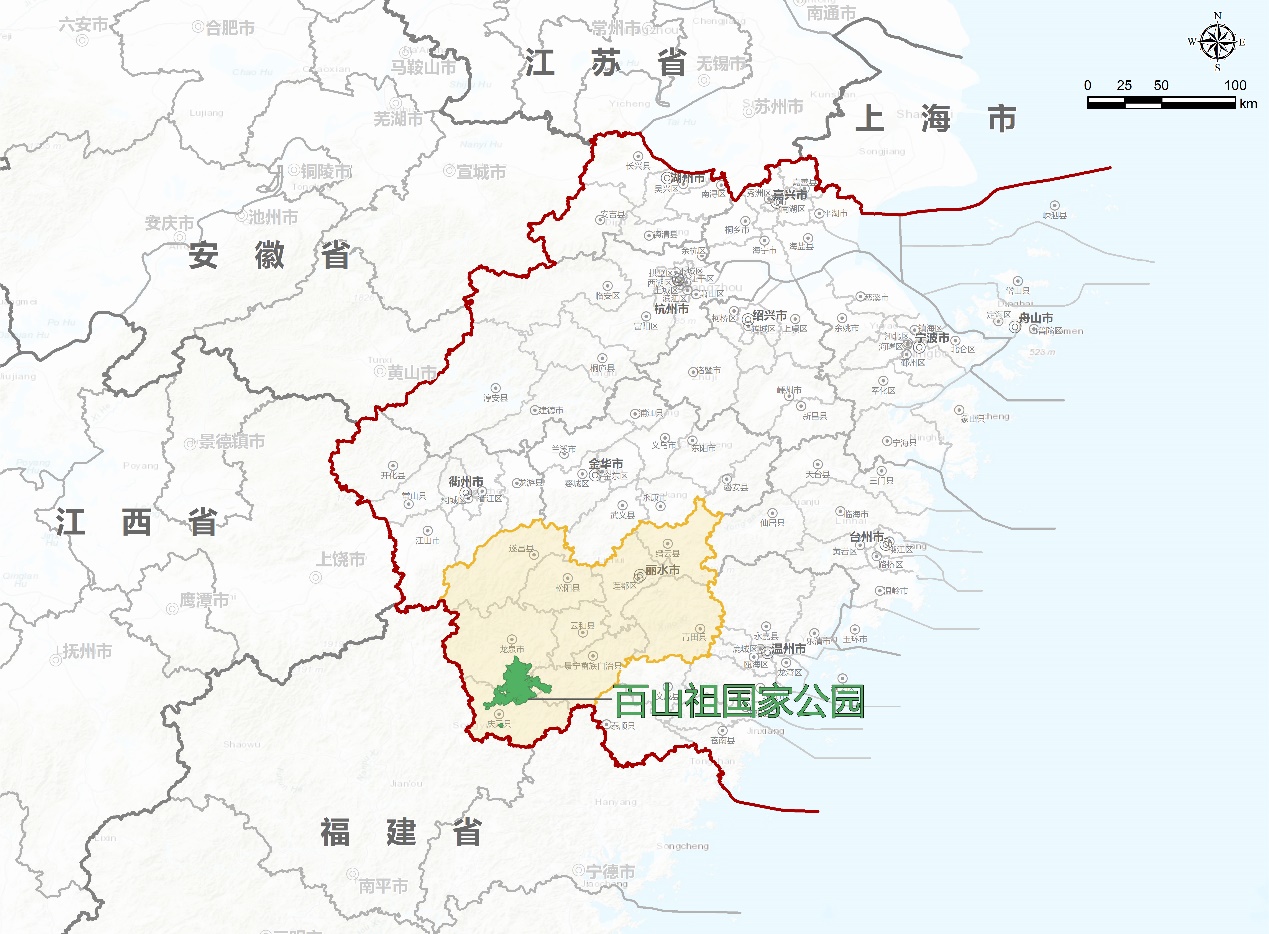 图 1 百山祖国家公园区位图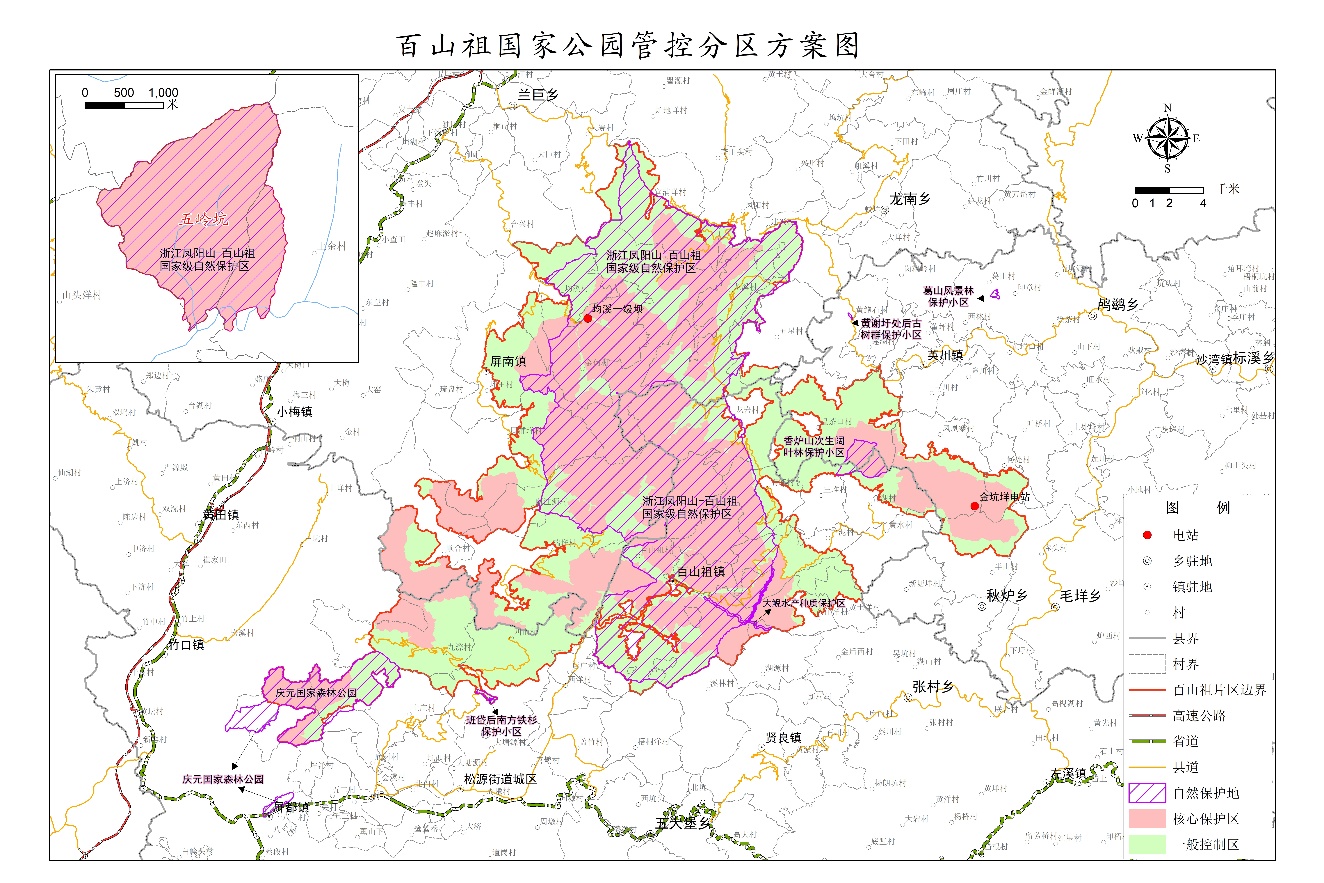 图 2 百山祖国家公园范围图3.百山祖国家公园价值挖掘。百山祖国家公园具有国家代表性、完整性、原真性、典型性，其核心价值主要有：生态文明价值。国家公园是自然保护地体系的主体，是国家保护好绿水青山的象征性工程，也是人与自然和谐共生生态保护理念的实践载体。百山祖国家公园范围内拥有海拔1600米以上山峰50座，海拔1800米以上高峰10座，长三角第一高峰黄茅尖1929米，第二高峰百山祖1856.7米，是中国山水景观“平远、高远、深远”的典型代表。百山祖国家公园是瓯江和闽江的发源地，发源于国家公园及周边的瓯江水系河流有12条，闽江水系河流有7条。百山祖国家公园地处我国35个生物多样性保护优先区域之一，是中亚热带森林生态系统的典型代表，保有天然林31499公顷，有野生维管束植物2102种、大型真菌632种、苔藓植物368种、野生脊椎动物416种。百山祖国家公园是我国经济发达地区人类与自然和谐共生的典范，其生态文明价值除体现在丰富的生态资源和独特的山水景观外，还体现在三个重要领域：一是生态产品价值的增值，国家公园的设立将提升丽水作为全国生态高地的品牌形象，形成生态产品的无形资产；二是生态保护标准的输出，以国家公园为示范，带动周边地区高标准实施生态保护，提升生态保护成效；三是绿色生活方式的推广，国家公园倡导的崇尚自然、节约适度、绿色低碳的生活方式，不仅将引导本地居民改变生产和生活方式，也将有助于丽水打造绿色生活方式体验和推广基地。科考研究价值。百山祖国家公园具有极高的动植物以及地质科考科学研究价值。国家公园有20多亿年的地质历程，首次发现两颗大于40亿年冥古宙碎屑锆石，为迄今为止亚洲最古老锆石，为长期争议的华夏古陆存在提供了科学依据。百山祖冷杉是我国特有古老孑遗植物，全球仅存野生成熟植株3株，为中国东南大陆唯一的冷杉属植物。1987年，被世界自然保护联盟物种生存委员会（SSC）公布列为世界最濒危的十二种植物之一，也是中国大陆唯一入选的植物。百山祖冷杉对于植物区系发生和演变，以及生物学、生态学、地理学和气候学等具有很高的科研价值。百山祖国家公园还是我国野生大型真菌种质资源重要分布区，目前采集标本和鉴定记录的有632种，对于我国东南沿海地区野生大型真菌种质资源的保护、发展、利用和研究具有重大意义。百山祖国家公园的科考研究价值主要体现在：一是地质专业科学研究；二是动植物、真菌物种保护等专业科学研究；三是中小学科普教育。区域品牌价值。“国家代表性”赋予国家公园天生强大的品牌力量，是所在区域的金名片。品牌就是生产力，国家公园的品牌价值不仅体现在塑造地区生态保护形象，还体现在助力区域绿色发展、集聚旅游消费、促进开放合作、浇灌美好生活等方面。丽水是浙江省大花园的核心区，也是国家生态产品价值实现机制试点市，具有在全省乃至全国领先的生态价值和转化机制，但一直缺少在全国具有影响力的绿色高质量发展的大平台、大载体、大品牌，核心吸引力不足问题突出。百山祖国家公园的创建，一方面将提升丽水作为全国“两山”理念重要萌发地和先行实践地的品牌知名度，成为丽水积极融入长三角一体化以及参与全国乃至国际性合作的响亮品牌；另一方面将为绿色产业发展，如生态旅游、生态农产品等提供有力的品牌支撑，扩大市场范围。绿色发展价值。国家公园具备推动区域绿色发展的强大助力。丽水市以及龙泉市、庆元县、景宁县在浙江省均属加快发展地区，发展动能培育是丽水以及三个县市当前面临的共同难题。2020年，全市“两山”发展大会明确提出了走高质量绿色发展道路。省委省政府要求“十四五”时期山区26县更加注重拓展“绿水青山就是金山银山”转化通道，更加注重强化数字变革引领，更加注重融入新发展格局，更加注重系统性增强内生动力，推动山区跨越式发展，使之成为山区人民的美好家园和全省人民的向往之地。百山祖国家公园的设立一方面将倒逼当地产业发展转型，推进产业结构向生态化转变；另一方面将助力生态旅游、科普教育、文化创意、生态农业、休闲运动等产业发展，形成以旅游业为引领的绿色产业体系。如美国国家公园年游客量超过3亿人次，2018年武夷山国家公园累计接待游客388.02万人次，实现经营收入3.5亿元，神农架国家公园接待游客1500余万人次，实现经济收入42亿元。因此，可以预见，百山祖国家公园的设立将为丽水带来以生态旅游为核心的人流和消费的集聚，成为丽水加快推进生态价值转化为经济发展价值，促进GDP、GEP协同较快增长的重要引擎。民生改善价值。十九届五中全会提出共同富裕是社会主义的本质要求，是人民群众的共同期盼。经济社会发展，归根结底是要实现全体人民共同富裕。国家“十四五”规划纲要提出支持浙江高质量发展建设共同富裕示范区。国家公园是生态富民的加速器。国家公园所在区域为偏远山区，交通不便，居民生活水平低，具有强烈的生态移民以及发展环境优化的愿望。设立百山祖国家公园，一是将加速生态移民，为居民提供更便捷的生产生活环境；二是将改善区域交通，通过配套交通设施的建设，强化区域交通的可进入性和通畅性；三是将增加生态补偿，为公园范围内及周边居民争取各类生态补偿提供机遇；四是将增加居民收入，国家公园将带来人流和消费，进而带动周边地区民宿、农家乐等乡村产业发展，助推居民增收致富。文化传播价值。国家公园是特色文化传承弘扬的载体。百山祖国家公园区域内保存有剑瓷文化、廊桥文化、香菇文化、马仙文化、畲族文化、古村落文化，印证了人类与自然长期和谐相处，为子孙后代留下宝贵的财富。国家公园核心区涉及的三个县市中，龙泉是国家级历史文化名城，龙泉青瓷传统烧制技艺是全球唯一入选“人类非物质文化遗产代表作名录”的陶瓷类项目；庆元香菇文化系统为中国重要农业遗产，另外，庆元廊桥具有全国数量最多、历史最悠久、历史沿革最具连贯性的特点；景宁是全国唯一的畲族自治县，华东地区唯一的少数民族自治县。国家公园所在地还是古代海上丝绸之路的发祥地之一，是华东地区古村落数量最多、风貌最完整的地区，被誉为“江南最后的秘境”。另外，丽水市作为浙江大花园核心区的生态文化、千年处州的古城文化、革命老区的红色文化，以及云和的梯田文化、木玩文化、遂昌的戏曲文化、松阳的古村落文化、青田的华侨文化、石雕文化、缙云的黄帝文化、乡愁文化等都具有全国性乃至世界性文化标识。国家公园作为国家级的平台，是丽水对外的重要窗口，也将成为丽水本地特色文化传播、弘扬的重要载体。（三）国家公园建设要求国家层面：国家公园是我国自然保护地最重要类型之一，属于全国主体功能区规划中的禁止开发区域，纳入全国生态保护红线区域管控范围，实行最严格的保护。2017年7月，习近平总书记在中央深改组第三十七次会议上明确提出，建立国家公园体制要“坚持生态保护第一、国家代表性、全民公益性的国家公园理念，坚持山水林田湖草是一个生命共同体”。《建立国家公园体制总体方案》明确国家公园的首要功能是重要自然生态系统的原真性、完整性保护，同时兼具科研、教育、游憩等综合功能。国家公园生态系统修复坚持以自然恢复为主，生物措施和其他措施相结合。严格规划建设管控，除不损害生态系统的原住民生产生活设施改造和自然观光、科研、教育、旅游外，禁止其他开发建设活动。国家公园区域内不符合保护和规划要求的各类设施、工矿企业等逐步搬离，建立已设矿业权逐步退出机制。2019年8月，习近平总书记致第一届国家公园论坛贺信，指出中国实行国家公园体制，目的是保持自然生态系统的原真性和完整性，保护生物多样性，保护生态安全屏障，给子孙后代留下珍贵的自然资产，是中国推进自然生态保护、建设美丽中国、促进人与自然和谐共生的一项重要举措。中国加强生态文明建设，既要紧密结合中国国情，又要广泛借鉴国外成功经验。省级层面：浙江省委书记袁家军在丽水调研大花园建设时强调，要全力创建丽水国家公园，坚持自然保护为先、绿色发展为要、生态文明为本，借鉴国内外国家公园的成功经验，高起点大手笔谋划，发掘“珍珠”、打造“珍珠”，串珠成链，变盆景为风景。要深入推进“市场有效、政府有为、企业有利”改革，既要更好发挥政府作用，又要充分发挥市场决定性作用，还要强化企业主体地位；加快培育一批高效生态农业、生态循环工业、森林旅游、健康养生、农村电商、畲族文化等龙头企业，当好国家公园建设的主力军。争创丽水国家公园、推进钱江源—百山祖国家公园创建分别写入2019年、2020年省政府工作报告。市级层面：2019年2月，丽水市“两山”发展大会明确提出要创建国家公园“优”生态，树立“世界眼光、国际标准”的高点定位，以抓好生态系统原真性、完整性保护为基础，整合旅游景区、经典产业、古镇古村等特色资源，发掘打造“珍珠”，串珠成链，变盆景为风景，让家园成花园，把国家公园打造成为推动新时代生态文明建设实践，体现国家战略、履行国家使命，又立足本地优势和特色，为丽水实现高质量绿色发展提供支持和服务的旗舰型项目，争当大花园和国家公园建设的标准制订者、实践地和示范区。2020年3月，丽水市召开百山祖国家公园创建攻坚大会战动员部署会，提出把握好发展和保护的关系，更加注重综合效益，坚决从维护生态系统原真性、完整性这一国家公园创建行动的顶层设计原则出发，坚持既严格保护又促进发展的理念，努力实现生态、经济、社会、科研效益的高度统一和有机协调。二、重大意义充分挖掘转化百山祖国家公园价值，发挥国家公园作为丽水高质量绿色发展引擎作用，探索建立国家公园引领下全域联动发展模式，具有重大意义。全域联动发展是推广国家公园保护理念和标准，提升丽水全域生态文明建设水平的重要举措。国家公园的首要原则是尊重自然，通过建立国家公园建设系列标准，将相关标准和保护理念在全市域推广，形成一批以顶格生态保护标准建设的生态保护载体平台，推进丽水生态产品增值，擦亮中国生态第一市和中国“绿谷”品牌。全域联动发展是充分转化释放国家公园价值，进一步打开“两山”转化通道的重要路径。国家公园价值巨大，但核心区必须执行严格保护，因此，通过联动发展，充分发挥国家公园的外溢效应以及周边区域的空间优势，探索形成国家公园引领下区域绿色发展的新路径。同时，充分体现国家公园的品牌价值，提升全域旅游发展的核心吸引力，形成国家公园吸引人，全域旅游留住人模式；通过国家公园与“丽水山耕”“丽水山居”等品牌叠加，提升产品价值，更好地发挥丽水生态产品价值，打开“两山”转化新通道，促进共同富裕。 全域联动发展是建立国家公园保护与发展互促新模式，建设展示人与自然和谐共生、生态文明高度发达的重要窗口的重要探索。习近平总书记赋予浙江“努力成为新时代全面展示中国特色社会主义制度优越性的重要窗口”的新使命。省委十四届七次全体（扩大）会议提出努力建设好包括展示人与自然和谐共生、生态文明高度发达的重要窗口在内的10个窗口建设。丽水是全省大花园的核心区，市委四届八次全会确立了“努力打造全面展示浙江高水平生态文明建设和高质量绿色发展两方面成果和经验的重要窗口”的目标任务。在东部沿海经济发达和人口密集区域，通过全域联动发展，构建核心区保护、辐射区、联动区发展的格局，创新探索形成国家公园保护与发展互促发展的新模式，将为全国国家公园建设提供新的样板，成为浙江展示习近平生态文明思想和美丽中国建设成果的重要载体。三、案例分析（一）美国黄石国家公园美国黄石国家公园是世界上第一个国家公园，被美国人自豪地称为“地球上最独一无二的神奇乐园”，每年吸引300余万游客。黄石国家公园的各类土地、遗产资源由国家统一支配，严格禁止一切在公园内的非公益性开发活动。黄石公园的旅游活动丰富多彩，包括温泉旅游、峡谷瀑布旅游、湖区旅游等。杰克逊小镇距离黄石国家公园南门106公里，是南部自驾进入大提顿国家公园和黄石国家公园的中转站，也是去黄石国家公园旅游的必经之地。小镇素以牛仔文化闻名，拥有姿态各异的牛仔铜像，是昔日牛仔们聚会进行牲畜和皮毛交易的地方，有“牛仔之乡”的称号。小镇内建有1座飞机场（杰克逊霍尔机场），1条独具特色的商业街，20个艺术馆，38家酒店。鹿角公园中心广场是杰克逊小镇的标志，广场四角坐落着全美最大的麋鹿角拱门，每个拱门由2000多个鹿角搭建而成，都是当地的童子军在麋鹿保护区（Elk Refuge）捡来的，堪称世界独一无二的建筑奇观。国家野生动物艺术博物馆（National Museum of Wildlife Art），建有14个展厅和1个儿童互动展厅。馆内展出野生动物保护主体雕塑、绘画等艺术品，馆外的山坡小路上也有许多雕塑艺术品，与大自然融为一体。国家麋鹿保护区为麋鹿和美洲野牛散养保护公园，麋鹿脱落的鹿角是独具特色的商品之一，可以在游客中心购买，每年的5月还会举办鹿角拍卖大会。另外，小镇还建有美国最长连续垂直雪坡的天然滑雪场。（二）加拿大贾斯珀国家公园贾斯珀国家公园位于落基山脉最北，是联合国教科文组织认定的世界遗产。在国家公园规划中，只有约1%至3%的区域可做公园服务、科普教育及旅游配套设施建设等用途。园内各项设施于1937年后陆续向公众开放，旅游业也开始发展。1940年，建成由贾斯珀镇穿越落矶山脉群峰至斑芙镇的高速公路，全长约230公里，即为享有“世上最壮观旅程”美誉的冰原大道，旅游发展进入快车道。公园鼓励采用特许经营模式开拓深度可持续旅游产品。目前在公园内开展的旅游项目有登山徒步、峡谷探险、湖泊泛舟、激流体验、露营体验、攀岩攀冰训练、野生动物观赏、生态摄影、地质旅游、观鸟活动、星空摄影、越野骑马、原住民文化体验、越野单车、垂钓旅游等等深度主题性的旅游产品。园内共设有两个大型游客中心，一是位于贾斯珀镇，一个位于冰原大道。游客中心配有受过专业训练，经过严格考核及认证的公园服务大使；游客中心定期提供免费讲座、安排自然体验活动等，加强游客对公园自然环境的认知程度。公园并未进行大规模的开发或引入集团式经营的酒店集团，也没有大规模开拓园内的土地发展住宿等配套项目，而是鼓励游客入住由当地居民经营的民宿服务。政府及国家公园管理部门会对民宿进行管理及发牌制度，确保其能够合法经营，不会破坏公园的自然环境，保障游客的住宿安全。公园设有直属的自然教育中心（The Palisades Stewardship Education Centre），设有自然教育活动与课程、荒野历奇训练以及餐饮与住宿，为公园周边城镇的学校提供免费的环境教育课程，定期举办一些有偿环境教育活动，培养自然保护的支持者及可持续旅游的消费者。（三）加拿大班夫国家公园班夫国家公园是加拿大第一个国家公园，建于1885年，被联合国教科文组织列为世界文化遗产地。公园遍布冰川、温泉、松林、湖泊，著名景点有路易斯湖、梦莲湖、明尼万卡湖、双杰克湖、和约翰逊湖、朱砂湖等。公园是户外运动爱好者的天堂，春季可骑行观光，夏季可垂钓徒步，秋季可赏叶泛舟，冬季可滑雪探险，是全季节的运动休闲胜地。班夫小镇坐落于加拿大班夫国家公园中心，是班夫国家公园主要的商业中心区、文化活动中心，每年吸引350-400万名游客。小镇的常住人口数量、城镇建筑和发展规划受《加拿大国家公园法》和班夫国家公园管理局制约。当地居民没有土地拥有权，只能向国家公园租借，租期一般为40年，同时，为了最大限度地控制对自然环境的冲击和破坏，国家公园管理局原则上已不再批准新建旅游设施和地产项目。小镇以班夫大道为中心，拥有近百家酒店，餐馆、商店、酒吧。小镇拥有4个博物馆，并在此诞生了被誉为“户外电影的奥斯卡”的班夫山地电影节。（四）大熊猫国家公园大熊猫国家公园涉及3个省4个片区（四川省岷山片区、邛崃山—大相岭片区，陕西省秦岭片区和甘肃省白水江片区），是以保护大熊猫为主要目的而设立的国家公园。雅安市是大熊猫国家公园面积最大、涉及最多县（市、区）的市（州），也是大熊猫国家公园南部入口。雅安市实施县市联动打造国家公园理念，多主题功能布局，雨城区主打“文化旅游”牌，北郊大熊猫文化旅游产业园区规划建设熊猫家源（科研、大熊猫放养区）、熊猫乐源（休闲娱乐区）、熊猫源创（研创聚集区）三大区域；荥经县主攻“康养度假”， 建设丝路砂都国际营地、熊猫森林国际探索学校、大相岭茶马古道和四大自然教育体验项目、龙苍沟熊猫温泉康养特色小镇、龙苍沟森林温泉康养疗养基地、龙苍沟熊猫能源中心、龙苍沟周坪熊猫民宿村等项目，是四川第一个大熊猫公园自然教育先行试验区；宝兴县以“熊猫老家”为品牌，推进邓池沟熊猫小镇、熊猫古城AAAA级景区改造提升工程等项目；天全县、芦山县、石棉县围绕“生态体验、观光休闲”做文章，以二郎山、光头山、孟获城景区独特的自然风光和当地极佳的康养资源为基础，打造生态观光休闲度假旅游目的地。雅安立足世界大熊猫文化发源地强IP，全力打造全域性、开放式、活态化“国际熊猫城”。国家公园发起成立了“中国•大熊猫文化联盟”，开展了一系列大熊猫文化发掘与传播推广活动，如发布《纪念大熊猫科学发现150周年共识》；将两只新生大熊猫作为雅安市城市吉祥物，命名为“雅雅”“安安”；成立大熊猫国家公园珍稀动物保护重点实验室、邛崃山濒危野生动植物保护国家科研基地、大熊猫研究学院（筹）等多个实验室与科研基地。（五）三江源国家公园三江源国家公园包括青海可可西里国家级自然保护区，以及三江源国家级自然保护区的扎陵湖、鄂陵湖、星星海等地。昂赛乡位于三江源国家公园试点澜沧江源园区内，该地除了拥有青藏高原腹地独特的峡谷景观，还是世界上雪豹密度最高、种群生存状况最好的区域之一，因此得名“大猫谷”。2019年3月，昂赛社区合作社获批在三江源国家公园试点区开展自然体验游憩特许经营试点。昂赛“大猫谷”自然体验游憩是基于牧民社区的自然体验项目，当地政府、山水自然保护中心先行开发面向15家示范户的培训计划，涉及服务接待、饮食卫生、食品安全、基本医疗救护、导游和安全驾驶等内容；与社区共同制订游客行为准则必读文本，确定访客来访完全预约制，申请流程简约化；开发中英双语网站，用于介绍推广“大猫谷”项目。试点遵从当地社区自己做主的原则，由当地社区决定食宿和司机导游收费标准、游客接待分配方案、旅游收入分配；在所有生态体验活动收入统归当地社区所有的总原则下，商定收入再分配标准。昂赛社区自然体验游憩项目给出了一种在环境脆弱敏感地区，让访客领略国家公园风采的可行模式，是集实现生态保护惠益当地群众、让自然体验游憩收益反哺自然保护、让访客体验国家公园生态系统原真性于一体、能体现国家公园全民共享理念的一种良性模式。（六）案例总结总结国内外国家公园建设成功经验，主要有：一是坚持生态保护优先理念，严格控制公园内用地和非公益性项目开发；二是正确处理保护与发展关系，在保护的基础上，通过特许经营等方式，促进生态旅游、科普教育、文化体验等业态发展，实现国家公园的可持续发展；三是突出入口社区小镇建设，将入口社区小镇打造成为旅游风情小镇，承担国家公园旅游集散、商业配套、文化展示等功能；四是交通设施先行，通过打通国家公园进出通道，促进更好地保护和发展。四、总体思路（一）指导思想以习近平新时代中国特色社会主义思想为指导，全面贯彻党的十九大和十九届二中、三中、四中、五中全会精神，贯彻落实习近平总书记系列重要讲话精神，践行“八八战略”，借鉴国际成功的国家公园建设经验，坚持“国际视野、中国高度、时代眼光、丽水特色”，坚持“共抓大保护、不搞大开发”，以尊重自然为基本要求，以绿色高质量发展为目标，以共同富裕为追求，创新运用跨山统筹、创新引领、问海借力三把“金钥匙”，构建“保护控制区+辐射带动区+联动发展区”全域联动发展空间格局，推进国家公园保护体系、“国家公园+”产品体系、综合交通体系、品牌宣传体系、开放合作体系、体制改革体系等“六大体系”建设，打通生态保护、绿色发展和生态富民三大通道，充分转化释放国家公园价值力量，打响“中国山水画实景地”“华东地区唯一中央公园”品牌，把国家公园打造成为以“丽水之干”担纲“丽水之赞”，推动新时代生态文明建设，引领生态产品价值实现，加速“两山”转化助力GDP、GEP协同加快增长的旗舰型项目，形成国家公园建设引领区域高质量绿色发展的“丽水样板”和全省高质量发展建设共同富裕示范区的最佳实践，为浙江建设展示人与自然和谐共生、生态文明高度发达的重要窗口展现丽水风采，贡献丽水力量。（二）战略定位国家公园保护与发展和谐互促的中国方案、世界样板。严格执行国家公园保护要求，强化核心区保护，创新推进国家公园价值转化，引领辐射带动区、联动发展区高质量绿色发展，形成园内保护与园外发展和谐互促的“丽水模式”，为全国乃至世界国家公园建设提供新模式。浙江建设展示人与自然和谐共生、生态文明高度发达的重要窗口的核心平台。发挥国家公园作为自然保护地体系的主体地位，以保护和发展“双轮驱动”，高质量建设百山祖国家公园，探索符合东部发达地区和人口密集地区实际情况的国家公园建设模式，打造浙江生态文明建设旗舰型项目，成为集中展示浙江生态文明建设成果和创新智慧的核心平台，助力浙江“重要窗口”建设。丽水加快“两山”转化，实现高质量绿色发展的核心引擎。把百山祖国家公园作为丽水高质量绿色发展的“金名片”加以培育利用，全面赋能丽水高质量绿色发展。充分发挥国家公园品牌效应，导入优质资源，拓宽市场；以国家公园引领全域联动发展，拓宽“两山”转化通道，加速生态产品价值实现，成为新时期丽水高质量绿色发展的核心引擎和全省高质量发展建设共同富裕示范区的最佳实践，助力丽水打造“高水平建设和高质量发展重要窗口”。（三）发展原则坚持保护优先，世代传承。牢固树立尊重自然、顺应自然、保护自然的生态文明理念。统筹发展与安全，坚持立足当前与着眼长远相结合，尽力而为与量力而行相结合，务求符合丽水实际、得到群众认可、经得起时间检验，让当代人享受到大自然馈赠的同时，给子孙后代留下宝贵自然遗产。同时，在生态保护标准制订、体制创新、制度建设、社区联动等方面积极探索，打造生态保护标杆，以国家公园建设塑造提升丽水作为全国生态高地形象。坚持共同富裕，科学利用。坚持共同富裕导向，践行“绿水青山就是金山银山”理念，牢固树立绿色高质量发展目标，明确园内保护为主，园外发展为主的思路，积极探索国家公园价值转化释放路径，发展与国家公园建设相适应，且体现丽水特色的生态经济体系，打通“两山”转化新通道，实现生态效益、社会效益、经济效益统一。坚持全域联动，共建共享。坚持全市域共建共享，充分调动全市优质资源，创新转化国家公园品牌价值，赋能全市高质量绿色发展；以全市高质量绿色发展成效提升为国家公园可持续发展提供动力，实现园内园外联动发展，要素和资源的双向流动。 坚持政府主导，全民参与。突出国家公园建设的社会公益性，发挥政府在国家公园规划、建设、管理、监督、保护和投入等方面的主导作用。坚持以人为本，处理好国家公园建设与当地群众生产生活关系，促进人与自然和谐共生。积极扩大社会参与，建立健全政府、企业、社会组织和公众参与国家公园建设以及价值转化的长效机制。（四）发展路径跨山统筹。突出交通设施先行，以国家公园大道和国家公园环线建设引领国家公园及周边区域基础设施优化提升。坚持全域共建共享国家公园理念，构建“保护控制区+辐射带动区+联动发展区”空间体系，明确分区发展导向，加快交通互联互通，创新全域联动体制机制，促进全域优质资源有机整合，以全市域合力高标准建设国家公园，最大化转化国家公园品牌价值。创新驱动。深入实施创新驱动发展战略，借鉴国际先进经验，创造一切有利条件引进优质创新资源，推进国家公园发展路径创新、管理创新、模式创新、制度创新等各领域的全面创新，让创新成为国家公园保护与发展和谐互促的鲜明特征和强大引擎。积极探索国家公园品牌价值实现路径，构建“国家公园+”产品体系，打通国家公园引领“两山”转化新通道；强化体制机制创新，以改革破解制约性瓶颈和深层次矛盾；立足自身优势，在“试”字上大胆创新，努力“试”出亮点、“试”出经验、“试”出特色，当好标准设立、林权改革、全域联动的先行官。问海借力。充分发挥国家公园作为丽水参与区域开放合作，拓宽“朋友圈”，实现借力发展的重要载体作用。加强与钱江源—百山祖国家公园（开化园区）、武夷山国家公园以及国内其他国家公园合作互动，在全国国家公园建设中主动担当，发挥重要作用，提升百山祖国家公园在全国国家公园体系中的地位。以国家公园为切入点，主动融入长三角一体化，吸引长三角地区城市及企事业单位建立生态教育、生态旅游基地。拓展国际合作，充分发挥丽水华侨优势，积极与美国、欧洲等地国家公园建立友好公园关系，引进创新理念，积极谋划举办国际性交流活动，进一步提升丽水国际知名度和影响力。品牌引领。做强百山祖国家公园IP，推进品牌内涵具象化、品牌载体实体化、品牌宣传多元化，实现品牌效益最大化。实施国家公园IP赋能行动，发挥国家公园品牌效应，强化资源要素导入和市场拓展，为全域旅游、生态农业等发展赋能。推进国家公园品牌与国家5A级景区、国家级旅游度假区、丽水山耕、丽水山景、丽水山居、国际摄影名城、中国天然氧吧城市、全国首个全域国家气象公园城市等品牌叠加，形成更强大的品牌效应。（五）发展目标总体目标：力争到2025年，百山祖国家公园保护与发展和谐互促的局面基本形成。生态保护质量在全国国家公园试点中保持前列。全域联动发展重点平台基本建成，主要通道打通，带动全市域绿色高质量发展的成效显现。百山祖国家公园引领下生态保护、绿色发展、生态富民实现有机统一，成为“两山”转化新通道，形成国家公园建设引领区域高质量绿色发展的丽水模式。具体目标：生态保护目标：国家公园自然生态系统原真性、完整性得到有效保护，中亚热带常绿阔叶林生态系统、百山祖冷杉等珍稀濒危物种、生物多样性、地质地貌特征等保护成效显著，形成自然生态系统保护的新体制新模式。在国家公园生态保护引领下，丽水全市域生态环境质量进一步优化，生态环境状况指数（EI）继续保持全省第一，中国生态第一市地位得以巩固，自然资源资本强市品牌初步树立。绿色发展目标：国家公园价值转化成效显现，带动龙泉、庆元、景宁三县接待游客量和旅游收入分别增长20%以上；培育形成百山祖国家公园品牌系列农产品、文创产品、康养产品，带动全市产业结构优化调整和绿色高质量发展加速，进一步打通“两山”转化新通道；全市GDP年均增长7%左右，到2025年全市GDP达到2250亿元左右， GEP的GDP转化率达到48%；龙泉、庆元、景宁GDP年均增速分别达到10%、7.5%、8%。共同富裕目标：国家公园周边居民生活水平和发展环境大幅优化，龙泉、庆元、景宁三县居民人均可支配收入年均增速分别保持在8%、9%、8%；国家公园建设带动下周边地区交通条件以及教育、卫生、文化等公共服务体系得到大幅改善，成为全省高质量发展建设共同富裕示范区的最佳实践。文化传承目标：百山祖国家公园在全国乃至世界形成较大知名度和影响力，成为丽水市的金名片和浙江省生态文明建设的标志项目。通过百山国家公园让秀山丽水走向世界，让世界知道中国丽水。国家公园建设带动下，丽水生态文化以及庆元香菇、龙泉青瓷宝剑、景宁畲族文化等地方特色文化在全国乃至世界得到更好地传播。五、空间格局（一）总体格局按照园内园外差异联动，做好功能分区和串珠成链，构建全市域共建共享国家公园的格局。以保护标准统一为前提，以连接交通网络构建为基础，以品牌共享为核心，构建“保护控制区+辐射带动区+联动发展区”三层级全域联动发展格局。保护控制区为国家公园核心保护区和一般控制区；辐射带动区以国家公园入口小镇为依托打造一批国家公园文旅风情小镇，构建形成环国家公园产业带；联动发展区包括以丽水市区、龙泉市、庆元县、景宁县为范围的一级联动区和以莲都区、青田县、缙云县、云和县、遂昌县、松阳县为范围的二级联动区。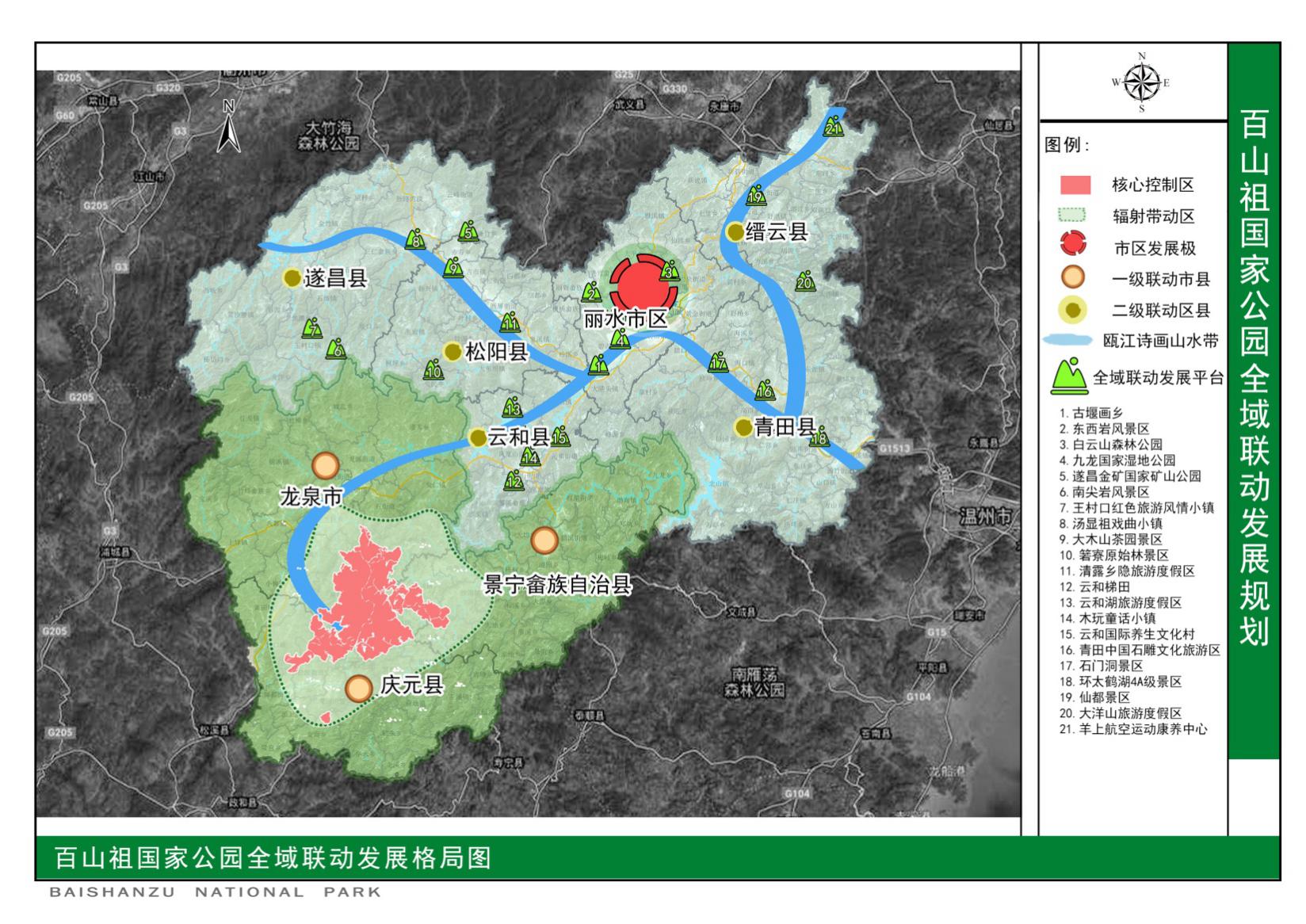 图 3 百山祖国家公园全域联动发展格局（二）保护控制区：八大基地打造国家公园生态绿心国家公园保护控制区，包括核心保护区和一般控制区。核心保护区实行严格保护，以保持自然生态系统的完整性和原真性，修复和提升水土保持、水源涵养、生物多样性维护等生态服务功能为主要目标，仅开展管护巡护、科学研究、风险监测、生态修复、防灾救援等有限工程，最大限度减少人为活动对区域的影响；一般控制区允许在保留的原有村庄等集中居住地、耕地、竹林、经济林、已有景区等人类活动区域内修缮生产生活设施，保留生活必需的耕作活动，以及开展适度的生态教育、自然体验、生态旅游等不造成生态功能破坏的有限人为活动。坚持核心保护区严格保护，一般控制区适度开发原则，在一般控制区，通过特许经营等方式，以自然资源、人文资源和生态系统保护为前提，谋划建设八大基地。1.国家公园生态系统研究保护基地。完善现有国家公园监测系统，对国家公园生态环境以及生物多样性，特别是百山祖冷杉、野生大型真菌种质资源、珍稀野生动物等进行监控及保护，对其赖以生存的生态环境进行修复，同时，为植物、动物、生态、地质、气象等专业人员研究提供基地服务。表 1：百山祖国家公园生态系统研究保护基地重点项目一览表2.国家公园科普教育基地。以百山祖冷杉、华南虎等珍稀野生动物、野生大型真菌种质资源、珍稀鸟类、蝶类等为重点，建立百山祖国家公园野生博物馆、野生动物园、地质文化园、百山祖冷杉研究中心、室内博物馆和一批等科普教育体验点，打造精品科普教育体验线路。通过开展解说、展示和教育活动，充分发挥国家公园科普宣教平台的功能。同时，积极引入信息化手段，将核心保护区内的监测成果可视化展示，开发具有体验性的智慧科普教育产品。表 2 百山祖国家公园科普教育基地重点项目一览表3.国家公园文化体验基地。借鉴三江源国家公园经验，结合一般控制区内空心村庄以及搬迁村庄，延续原住民传统生产生活方式，打造以原生态生活体验为特色的民宿村，开展农耕文化体验、香菇文化体验、畲乡文化体验、廊桥文化体验、青瓷工艺体验活动，开办农业产品体验馆，为游客提供回归大自然以及古朴生活的体验。表3 百山祖国家公园文化体验基地重点项目一览表4.国家公园徒步骑行基地。对国家公园一般控制区内古道、步道、巡护道及现状道路进行梳理，串联成网，建立国家公园内部步道系统和必要的服务设施，开发步行、自行车骑行穿越国家公园产品，打造独具百山祖国家公园特色的徒步骑行基地。积极融入环丽水自行车赛道体系以及国家级健身步道体系。表 4 百山祖国家公园徒步骑行基地重点项目一览表5.国家公园天文观测基地。在国家公园一般控制区借助田山联动地形地貌，搭建一批天文观测平台，配备天文观测设备以及必要的服务设施。利用国家公园作为东南沿海地区光害最小区域的优势，谋划建设以天文观测、天文科普为核心功能的暗夜公园，为天文爱好者露营观星、科研专家开展科学研究、青少年天文研学打造优质的综合服务平台。表 5 百山祖国家公园天文观测基地重点项目一览表6.国家公园森林露营基地。依托徒步道、骑行道、观景平台等建设，打造一批森林露营基地。露营基地以帐篷露营、架空野奢木屋为主要形式，并配备基础的公共服务设施，打造以原生态森林环境为特色的露营基地。结合一般控制区特色村落开发，建设一批自驾车露营基地，配备水电、厕所、住宿、垃圾处理等基础的生活服务设施。表 6 百山祖国家公园森林露营基地重点项目一览表7.国家公园森林康养基地。研究国家公园内森林植物所蕴含的挥发性芳香成分（芬多精）对人体健康的功效，谋划建设森林疗养中心、森林康养社区、森林氧吧公园等项目，开发芳香疗法、森林触摸的触觉疗法、森林浴、森林冥想等森林康养产品，为游客提供在森林氧吧中缓解压力疲劳、促进身心健康的修心基地。表 7 百山祖国家公园森林康养基地重点项目一览表8.国家公园气候养生基地。结合丽水全国首个全域国家气象公园建设，依托百山祖小气候资源，以气象观测研究、避暑养生旅游为重点，建设一批疗休养基地，吸引候鸟式养老养生人群。表 8 百山祖国家公园气候养生基地重点项目一览表（三）辐射带动区：“一环三心两站十镇五十村”打造环国家公园高质量绿色发展圈国家公园辐射带动区，是以国家公园外围入口小镇为核心的地带。该区块是国家公园品牌价值转化的主阵地和先行区，是百山祖国家公园高质量绿色发展圈的核心地带，重点突出旅游服务、休闲康养、文化创意等功能。结合各区块发展条件，谋划提出“一环三心两站十镇五十村”项目体系。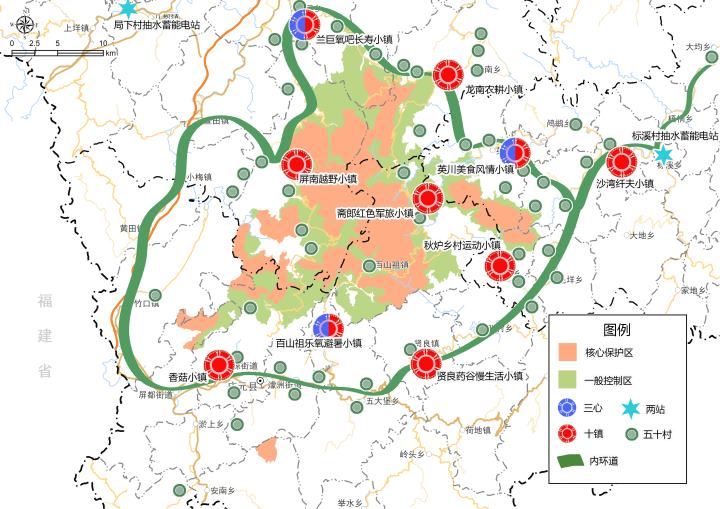 图4 百山祖国家公园“一环三心两站十镇五十村”布局图1.一环：百山祖国家公园黄金旅游环（内环线）。改造提升现有连接道路，建设集慢行绿道和景观道路组成的环国家公园观光廊道，沿线增设观景平台和驿站，开设环国家公园旅游巴士专线，打造中国山水画实景地黄金旅游廊道，实现国家公园范围内及周边区域乡镇和特色村落串联成线，联动百山祖国家公园高质量绿色发展圈的快速发展。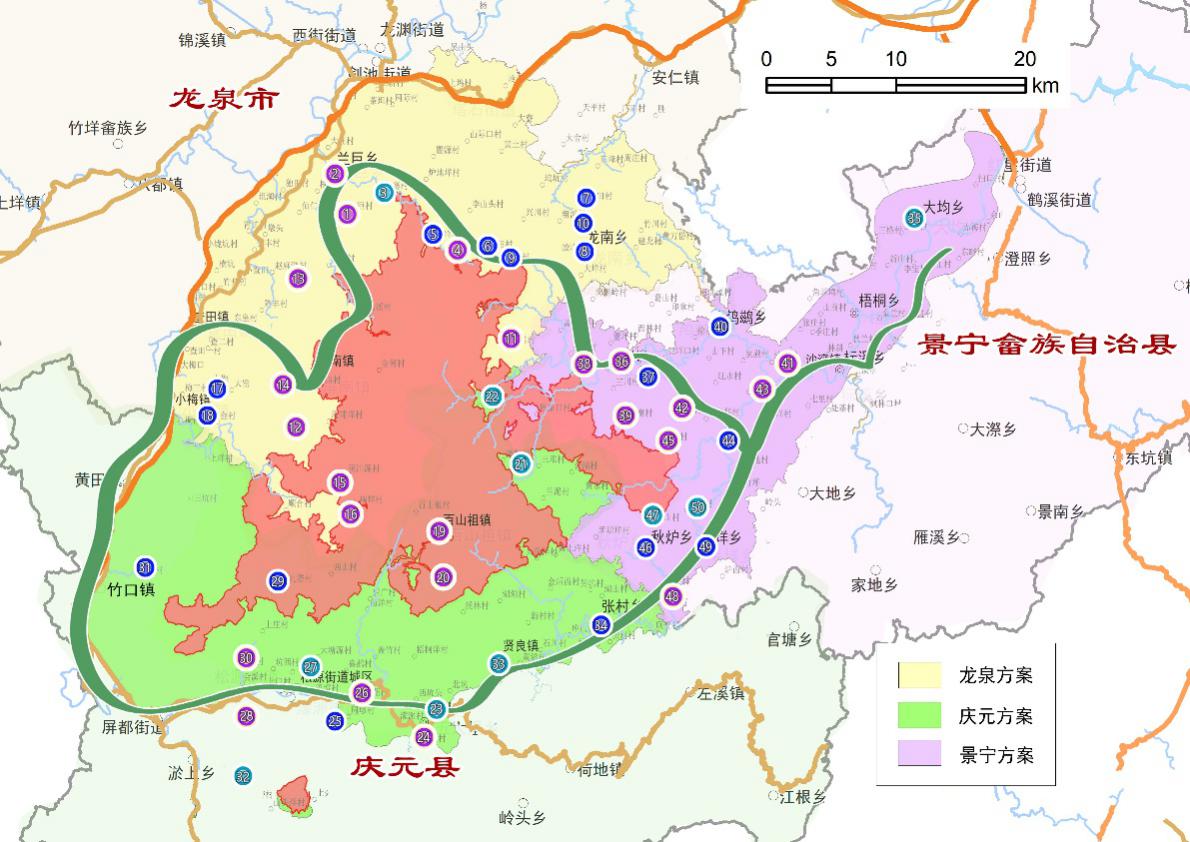 图5 百山祖国家公园内环引领绿色高质量发展圈布局图2.三心：百山祖国家公园综合服务中心。在龙泉、庆元、景宁三县市的国家公园主入口选址建设集旅游集散、生态度假酒店、国家公园科普展示、文化创意、国家公园品牌产品展销、商务服务、购物娱乐、运营管理等功能于一体的综合服务中心。表 9 百山祖国家公园综合服务中心建设表2.两站：抽水蓄能电站依托国家公园落地机遇，积极争取在龙泉竹垟乡局下村、景宁沙湾镇标溪村布局建设抽水蓄能电站，打造两大超百亿级绿色能源项目，形成国家公园高质量绿色发展圈的重要引擎。3.十镇：百山祖国家公园文旅风情小镇。依托国家公园范围涉及的十个乡镇，植入旅游服务、休闲康养、文化创意等功能，打造国家公园文旅风情小镇，成为国家公园建设推动共同富裕的展示窗口。——国家公园兰巨氧吧长寿小镇。位于龙泉市兰巨乡，为国家公园西北主入口，以大健康产业为主线发展社区康养、旅游康养、文化康养、度假康养、生态康养以及乡农康养等康养业态，打造以“商业+康养+文旅”为发展模式的康养特色小镇。表 10 龙泉兰巨氧吧长寿小镇重点项目表——庆元百山祖避暑乐氧小镇。为国家公园南主入口。以休闲度假、国家公园配套、运动康体、文创孵化为主要功能，建设游客集散组团、公共服务组团、度假酒店文化组团、滨水文化组团、休闲嘉年华组团等十个组团，以高山气候资源、森林资源为基础，推进艺术复兴乡村，打造以养生度假、文化创意为主要功能的高品质生态运动休闲度假小镇。表 11 庆元入口社区小镇重点项目建设表——景宁英川美食小镇。位于景宁县英川镇，为国家公园东主入口。以“美食小镇，风情英川”为主题，充分挖掘畲乡文化、板龙文化、菇民文化、廊桥文化、美食文化、马仙文化等系列资源，建设以稻鱼共生乡村美食中心、英川美食中心、畲药膳保健美食中心构成的核心发展区域。依托水系走向打造美食观光体验带，联动隆川村农业示范区、凤凰寨村农业示范区、岗粗岭村农业示范区以及黄鲍石乡村美食村、榅茶口红军美食村，打造集文化旅游、度假养生于一体的“最有美味，最具乡愁”的千年古镇。 表 12 景宁英川美食风情小镇重点项目表——龙泉屏南越野小镇。位于龙泉屏南镇，为国家公园西次入口。升级“华东第一虐”的千八线，做强“江南之巅天空越野赛”，开发山地运动产品体系，培育山地运动赛事品牌，大力发展赛事经济，打造高山运动风情小镇。表 13 龙泉屏南越野小镇重点项目表——龙泉龙南农耕小镇。位于龙泉龙南乡，为国家公园北次入口。围绕农文旅融合，以“农耕小镇·古朴龙南”为主题，以康养度假为核心，打造康体养生、高山农业、民俗体验、观光游憩等功能于一体的休闲旅游体验目的地，打响最浓农耕文化高地、最优高山农业产地、最高民宿度假胜地、最美原乡影视基地四大名片。表 14 龙泉龙南农耕小镇重点项目表——庆元香菇小镇。位于庆元松源街道，以“香飘四逸购物地、科工联动长寿地、乐享文旅宜居地”的“三地合一”为定位，以香菇市场为核心，以“交通开放、工贸富民、空间集聚、人居提质”为路径，做强“寻梦菇乡·养生庆元”的品牌，推进香菇文创产品与休闲养生产业的建设，创建香菇经典产业的特色小镇。表 15 庆元香菇小镇重点项目表——庆元贤良清凉小镇。位于庆元贤良镇，国家公园大道沿线。立足贤良山水、峡谷、气候等资源，深入挖掘贤良中草药文化，大力发展避暑养生、乡村旅游，打造以中医药文化体验和健康养生为特色的慢生活小镇。表 16 庆元贤良清凉小镇重点项目表——庆元斋郎红色军旅小镇。位于庆元百山祖镇斋郎村。深入挖掘斋郎红色文化基因，以红军胜利战斗为主题，修缮红军战斗指挥部遗址、牧牛场战斗遗址、岙头淤战斗遗址、猪背脊战斗遗址、斋郎战斗纪念碑、红军亭等红色革命遗迹，导入体验性活动，打造以爱国主义教育为核心的军旅体验小镇，与国家公园形成红绿融合发展。表 17 庆元斋郎红色军旅小镇重点项目表——景宁秋炉乡村运动小镇。位于景宁秋炉乡，国家公园东南次入口。依托浙江省十大最美森林古道—景庆古道及周边山水资源，打造以古道探险为特色，以户外运动和拓展研学为核心的乡村运动休闲特色小镇。表 18 景宁秋炉乡村运动小镇重点项目表——景宁沙湾纤夫文化小镇。位于景宁沙湾镇。深入挖掘纤夫文化，融合夯土文化与畲乡文化，做活沙湾水域，再现“有山、有水、有乡愁”的山水古镇新面貌，开发“水韵沙湾、纤夫故里”文化体验系列产品。表 19 景宁沙湾纤夫文化小镇重点项目表4.五十村：百山祖国家公园特色村落。依托百山祖国家公园文旅风情小镇建设，结合各个乡镇特点与村落资源，打造50个左右的各具特色的百山祖国家公园特色村落。——深入推进“大搬快聚”。全面实施国家公园周边村落“大搬快聚富民安居”工程，制订专项政策，引导山区农民搬迁至基础设施较好、产业相对发达的中心村、中心镇和县城，改善居民的生产和生活条件。 ——创新推进村落资源盘活。结合国土空间规划编制和全域土地整治，推进村庄宅基地功能调整。推进农村集体经营性建设用地入市，建立健全集体经营性建设用地入市增值收益分配机制，探索村集体在农民自愿前提下依法把有偿收回的闲置宅基地、废弃的集体公益性建设用地转变为集体经营性建设用地入市。鼓励农村集体经济组织及其成员通过自营、出租、入股、合作等方式，盘活农村闲置宅基地和闲置农房，发展乡村产业。——打造国家公园文化旅游聚落。在特色村落布局建设国家公园乡村驿站，引入民宿、文创等业态，激发特色村落发展活力。积极开展未来乡村建设，推进数字技术在乡村的应用场景开发。引进专业运营公司，针对村庄原有肌理、特色，采用“微改造”的“绣花”功夫做精做细做实村庄的运营内容与载体。创建筹备国家公园“朋友圈”资源，对接国内外学术、科研、媒体、出版等机构组织，建立联系、确定入驻意愿、认筹落地村庄，打通优质资源导入通道。——推动国家公园周边村落共同富裕。制订国家公园周边村落居民“幸福清单”，大幅改善村庄基础设施和公共服务水平。组建强村公司，完善“飞地”抱团机制，健全村级集体经济收入增长长效机制。统筹整合涉农资金，推进农业农村投资集成示范改革试点。健全涉农金融机构和涉农金融产品体系，推广实施“整村授信”模式。表 20 百山祖国家公园特色村落发展方向备注：1.背景深灰带*为百山祖国家公园入口大门村。2.√为是×为否。3.中心村为行政村所在地的自然村（四）联动发展区：“一环一带一极一站多点”打造国家公园全域联动腹地国家公园联动发展区，包括以丽水市区、龙泉、庆元、景宁为范围的一级联动区和以青田、莲都区、缙云、云和、遂昌、松阳为范围的二级联动区。坚持全域共建国家公园理念，整合全市域优质资源，以联动发展促进国家公园品牌价值最大化实现。结合各区块发展条件，谋划提出“一环一带一极一站多点”联动发展区格局体系。1.一环：国家公园文创大走廊（外环线）。以龙泉市、庆元县、景宁县县城为主要节点，串联三县市主要文旅发展平台，构建形成以“三心八园九景”为支撑的发展环线。——三心：龙泉、庆元、景宁三县市县城。推动龙泉、庆元、景宁县城分别创建4A级、4A级、5A级景区城，全面优化城区景观环境。大力发展交通集散、住宿、餐饮、文化体验、会展等旅游集散和旅游配套服务，强化与国家公园主入口交通联系，开通国家公园旅游专线巴士，促进国家公园旅游人口的消费转化。——八园：文化旅游特色园区（小镇）。以龙泉的剑瓷文化，庆元的香菇文化，景宁的畲乡文化为核心，结合青瓷产业、宝剑产业，香菇产业、竹木产业、茶产业等产业发展，与国家公园生态绿色产业形成联动，加快建设及谋划打造九大文化旅游特色园区（小镇）。表 21 联动发展区文化旅游特色园区（小镇）发展方向——九景：高等级文旅景区（项目）。以国家4A级景区、省级旅游度假区、旗舰型文旅项目为重点，强化与百山祖国家公园旅游线路串联和客源互送，实现联动发展，提升旅游竞争力和附加值。表 22 联动发展区高等级文旅景区（项目）发展方向2.一带：瓯江诗画山水带。结合瓯江山水诗路文化带建设，推进瓯江航道整治和绿道建设，串联丽水九县市区，打造集文化体验廊道、绿色发展展示廊道、生态游憩廊道、水上交通廊道等“多廊合一”的诗画山水带，实现百山祖国家公园的“山”与瓯江的“水”联动发展。围绕“八百里瓯江起源地、中国山水画实景地、中国山水画风景集成地、中国山水画创作展示基地”定位，谋划实施系列项目，在龙泉凤阳山、莲都古堰画乡景区举办首届中国山水画双联展。表 23 瓯江诗画山水带发展导向3.一极：丽水市区。充分发挥市区交通枢纽中心和经济社会文化中心优势，建设百山祖国家公园客厅、国家公园研究院、国家公园学院，打造百山祖国家公园集中展示窗口和探秘第一站。表 24 丽水市区重点项目发展方向4.一站：青田国家公园先导站。突出青田作为国家公园大道端点的作用，增加国家公园展示设施，开通与国家公园游线，为国家公园导入人流。加快推进千峡湖生态旅游度假区、东堡山华侨文博生态城、华侨（欧洲）进口商品城、华侨（中国）农产品采购中心等项目建设，集聚开发休闲度假、特色购物、夜间经济等业态，与国家公园形成功能互补。借助青田华侨海外之力，向全世界推广和宣传百山祖国家公园。表 25青田国家公园先导站重点项目发展方向5.多点：全域多个联动发展平台。在莲都区、云和县、遂昌县、松阳县、缙云县，以国家4A级、5A级景区、省级旅游度假区、省级森林公园、重大文旅项目为重点，确定一批百山祖国家公园全域联动发展平台。表 26 全域多个联动发展平台发展方向六、重点任务（一）构建国家公园保护管理体系坚持保护优先原则，建立国家公园标准体系、科研体系、监测体系、展示教育体系和智慧管理体系，不断提升保护管理基础设施和信息化水平，提高保护管理成效。1.建立国家公园标准体系。研究制订由基础通用标准、保护管理标准、科研监测标准、生态修复标准、园区发展标准等组成的百山祖国家公园标准体系，争取部分标准上升为国家标准。在国家公园建设过程中，严格执行相关标准，打造全国国家公园建设的标杆样板。在全域联动发展重点平台，推广实施国家公园相关标准，打造生态保护标杆性项目，带动全市域生态文明建设提升。表 27 国家公园标准体系分级分类及标准名录2.建立国家公园科研体系。谋划组建百山祖国家公园研究院，联合国内外知名研究机构，持续开展百山祖国家公园资源研究，及时在主流媒体上发布重大科研发现，不断提升百山祖国家公园的核心价值和知名度。针对百山祖冷杉等珍稀动植物物种保护等开展专题研究，力争取得突破性成果。持续开展常规性科学研究，及时掌握国家公园资源的变化、环境指标变化、生态功能变化、人为干扰等，为森林生态系统、生物多样性、种质资源保护及国家公园建设提供科技支撑。3.建立国家公园监测体系。建立百山祖国家公园科研监测中心，系统规划科研监测内容和监测方法，搭建国家公园自然资源信息监管平台，完善科研监测站点布局，构建天地空一体化监测网络系统，开展森林生态系统、生态环境、重要区域地质环境综合监测与评估。将监测数据纳入花园云数据中心。强化监测数据分析应用，使监测数据能够切实为百山祖国家公园保护、建设和管理提供基础支持，提高国家公园生态及资源保护成效。4.建立国家公园展示体验教育体系。建立生态体验点、科普教育综合体、访客中心等展示教育设施，优化解说标识系统、科普教育课程系统。积极利用VR、影像、视频等技术，建立完善国家公园自然教育体系，策划丰富多彩、形式多样的生态体验、科普展示等自然教育活动，建立中小学研学旅行基地，向社会公众展示百山祖国家公园的资源价值、文化价值和保护成效。5.国家公园智慧管理体系。谋划建设百山祖国家公园大数据中心，构建以地理空间信息、天地空监测数据为基础，5G、AI、VR/AR、物联网技术、云计算、大数据为支撑的国家公园智慧管理平台。依托大数据中心，建立国家公园智慧安全监控、智慧导览、虚拟体验等系统，打造国家公园智慧化管理先行样板。表 28 国家公园智慧管理体系发展导向（二）构建“国家公园+”产品体系推进国家公园与丽水山耕、丽水山居、丽水山景等融合发展，构建“国家公园+”产品体系，充分转化释放国家公园价值。1.国家公园+全域旅游。利用国家公园保护控制区内的一般控制区和辐射带动区，开发旅游产品，完善旅游服务设施，打造国际一流旅游目的地，塑造“中国山水画实景地”品牌。将百山祖国家公园作为丽水全域旅游的核心平台，纳入旅游发展体系，通过精品旅游线路的打造，实现与全市域各主要景区“串珠成链”。将国家公园作为丽水全域旅游的核心品牌，聚力扩大品牌影响力，增强丽水旅游核心吸引力。2.国家公园+丽水山耕。注册百山祖国家公园品牌，制订最严格的百山祖国家公园生态农林产品生产标准，采用“品牌核心区+品牌加盟区”模式，构建百山祖国家公园系列农产品。品牌核心区为国家公园保护控制区的一般控制区和辐射区，大力发展食用菌、高山茶叶、高山蔬菜、油茶、水果（干果）、高山田螺、中蜂、高山中药材、高山水稻等种植。品牌加盟区为丽水市域，赋予符合百山祖国家公园生态农林产品生产标准的优质农产品国家公园品牌使用权。把百山祖国家公园农产品打造成为“丽水山耕”大品牌下的高端优质子品牌。3.国家公园+丽水山居。在国家公园保护控制区的一般控制区和辐射区，充分利用闲置农房资源，创新推进整村开发，建设以及评定一批国家公园民宿村。积极引进国内外知名民宿开发运营机构和文化创意人才，充分调动乡村振兴“两进两回”人才资源，按照丽水山居“五心十有”标准，建设一批国家公园主题精品民宿。将国家公园主题精品民宿纳入丽水山居品牌体系，实现统一标准、统一营销。4.国家公园+丽水山景。充分发挥国家公园范围内江浙第一高峰以及群峰高耸资源，着力打造中国最美山脊线、最具创意山地梯田、江浙海拔最高暗夜公园等山景产品。结合丽水国际摄影名城建设，布局摄影基地和观景平台，开发国家公园山脊线、森林、星空、云海等观光、摄影产品，成为丽水山景系列产品的亮点产品。5.国家公园+丽水文创。依托国家公园所在片区特色的香菇文化、廊桥文化、剑瓷文化、畲族文化等文化资源，布局建设非遗展示体验馆、大师工作坊、文化创意街区等平台载体。结合国家公园一般控制区和辐射区闲置农房资源，积极引进国内外艺术节、文化匠人，设立工作室，打造山中的文化艺术村落。搭建国家公园剧场，打造百山祖国家公园精品剧目，同时开发引进生态保护主题文化演艺产品，与丽水大剧院形成联动发展。以国家公园山水、动植物、非遗文化等为主题，导入创意设计优质资源，开发国家公园主题文化创意商品，并作为全市文创产品亮点加以推广。6.国家公园+康养600。充分发挥国家公园森林、气候、水质、空气质量等资源优势，在国家公园一般控制区和辐射区选择海拔600米以上村落，建设森林康养医院、康养社区、康养酒店等，开发以森林氧吧、避暑养生为主题的康养产品，打造国家公园品牌山地康养小镇，吸引高端旅居养老和疗养人群。结合全市康养600小镇布局，建立丽水康养600小镇联盟，实施统一标准、统一营销、游客互送，实现联动发展，打造长三角乃至全国的康养胜地。7.国家公园+运动休闲。在国家公园一般控制区梳理古道、巡护道、步行道资源，创新建立森林索道、绳道，开发徒步、自行车穿越国家公园产品；在辐射区开发森林运动、极限运动、水上运动等运动休闲产品。建设一批山地运动公园，谋划举办百山祖国家公园品牌山地运动赛事活动，打造成为全市乃至全省的精品赛事品牌。把国家公园作为重要节点纳入瓯江绿道体系，联合打造马拉松、自行车骑行等赛事。结合通用机场建设，布局建设直升机停机坪，引入爱飞客航空俱乐部，开辟低空旅游航线，开发低空观光项目。8.国家公园+研学旅行。在国家公园辐射区建设国家公园青少年素质拓展基地，创建市级、省级中小学研学旅行基地。开发国家公园主题生态研学、文化研学产品，纳入丽水以“两山”理念为核心的绿色教育体系。深入挖掘国家公园内红色文化资源，建设红色研学实践教育基地和爱国主义教育基地，纳入浙西南研学联盟和全省红色旅游线路，实现红绿融合发展。加强与福建宁德等地合作，联合开发红色旅游精品线路。9.国家公园+生态工业。在国家公园辐射区谋划建设百山祖国家公园农产品加工园，引进优质加工企业，开发百山祖国家公园品牌山泉水、特色农产品等。10.国家公园+绿色能源。结合“碳达峰、碳中和”，加快推进缙云抽水蓄能电站项目建设，积极争取在龙泉、景宁、青田建设抽水蓄能电站，布局光伏、风能等绿色能源项目，打造“国家公园+绿色能源”发展新模式。11.国家公园+数字技术。实施数字技术赋能国家公园保护发展行动，建立智慧监测和保护管理体系，推进数字乡村建设，开发无人机快递等新模式。（三）构建全域联动综合交通体系强化交通设施先行，加大投入力度，突破关键瓶颈，提高国家公园可达性，带动周边居民生产生活条件改善，同时，打通全域联动发展通道，实现资源有效整合和无障碍流动。1.提升国家公园交通可达性。构建国家公园周边“一轴一环三连”交通网络，“一轴”即奉化—庆元公路，纵向贯穿国家公园保护控制区的同时，向北连通丽水市区，向南连接福建北部；“一环”即由庆景青公路（国家公园大道）、G322景宁至龙泉段、G528、苍南—庆元公路构成的环线，有效提升国家公园各主次入口小镇的可进入性；“三连”即国家公园大道向东延伸，串联庆元、景宁、青田县城一线，仙居—景宁公路向东北辐射，串联庆元、云和、莲都，以及兰溪—龙泉公路向西北伸展，串联龙泉、遂昌县城一线。表 29 百山祖国家公园周边道路建设项目情况表2.建立空地一体化全域联动交通网络——机场。加快推进丽水机场建设，融入全省“空中一小时交通圈”。加快推进龙泉、景宁等通用机场建设，打通国家公园与周边各大机场间的空中快速连接通道。表 30 百山祖国家公园周边通用机场建设项目情况表——铁路。以衢丽铁路、温武吉铁路、杭丽高铁义乌至缙云段、丽云铁路项目建设为主体，在百山祖国家公园联动发展区大范围内形成“三纵一横”的铁路交通网布局，将龙泉、庆元、景宁纳入全国铁路网络，缩短与省内四大都市区以及上海等中心城市时空距离，畅通长三角优质资源和消费进入通道。积极对接沿丽水城际轻轨项目，争取在国家公园设立站点。紧抓国家公园建设契机，积极争取政策扶持，加快形成丽水“两纵两横四联八向”铁路网络布局，融入全省一小时交通圈和长三角两小时交通圈，争取实现“县县通铁路”、基本通高铁的目标，打造浙西南地区区域性重要铁路枢纽。积极谋划环国家公园轨道交通项目，打造轨道旅游线路。表 31 百山祖国家公园周边铁路建设项目情况表——高速。加快推进景文高速建设，谋划推进义乌至龙泉（庆元）高速公路、G4012溧宁高速公路景宁至文成段（景宁段）等项目建设，加快实现庆元、龙泉、景宁三县市融入省会城市公路“3小时交通圈”、融入浙中都市群与温州都市区公路“2小时交通圈”的目标。推进景区化高速公路，通过高水平设计及整体改造，促进道路从单一交通功能向交通、游憩、景观、保护等复合功能转变。加快构建丽水“四纵三横”高速公路网络，推动丽水向东融入温州都市区，双向对接长三角一体化和海西经济区发展；向北融入金义都市区，加强与大通道的联动；向西合力建设衢丽花园城市群，积极参与浙闽赣皖国家生态旅游协作区建设。表 32 百山祖国家公园周边高速公路建设项目情况表——慢行系统。谋划建设龙泉凤阳山——庆元百山祖——景宁英川镇的环形通景轨道。谋划打造环国家公园绿道，对标丽水市绿道标准建设，与瓯江绿道系统等市域、县域绿道体系形成连接。推进“文化+绿道”，将畲族文化、香菇文化、红色文化、廊桥文化、非遗文化等植入绿道景观，科学布局绿道驿站，满足徒步和自行车骑行需求。依托龙泉溪、景宁鹤溪、庆元松源溪，开发水上游线，并与瓯江航道形成连接。3.优化旅游交通体系——布局旅游集散中心。结合国家公园入口小镇建设布局三级旅游集散中心，与龙泉、庆元、景宁中心城区二级旅游集散中心以及丽水市区一级旅游集散中心构建形成旅游集散服务体系，为游客提供交通换乘、信息咨询等服务。——开通旅游专线。开通国家公园专线巴士，建设至丽水机场、丽水火车站、龙泉、庆元、景宁中心城区主要交通节点的专线交通。结合国家公园内环建设，开通环国家公园旅游公交。——建设自驾车服务设施。结合国家公园入口小镇和特色村落建设，设置自驾车旅游服务区、自驾车营地等，并沿线增设加油站、充电桩、维修点等，满足自驾车出行需求。——优化交通导览系统。统一规划、统一标准、突出文化特性，建立国家公园交通标识标牌系统。将国家公园作为重要节点纳入全市智慧交通系统，为游客提供智慧交通服务。（四）构建国家公园品牌宣传体系做强百山祖国家公园品牌，强化与龙泉、庆元、景宁三县市以及丽水市区域品牌联动，扩大品牌效应，形成优质资源导入的强大吸引力。1.构建国家公园IP矩阵。构建以“中国山水画实景地”为核心IP，以“江浙之巅”“百山之祖”“六江之源”“中国最美山脊线”“百山祖冷杉的全球唯一分布区”“野生菌菇王国”等为特色IP的百山祖国家公园IP矩阵，构建IP阐述和宣传系统。大力开发百山祖十大碗美食IP，百山祖文创IP、百山祖山珍IP等。推进百山祖国家公园IP与庆元“中国香菇之乡”“中国廊桥之乡”龙泉“世界龙泉青瓷之都”“中国龙泉宝剑之乡”景宁“中国畲乡”，以及丽水市中国生态第一市、中国天然氧吧城市、全国首个全域国家气象公园城市等IP叠加，形成更强大的品牌效应。2.加大国家公园品牌宣传。创新构建“一个LOGO、一套VI系统、一部形象宣传片、一位形象大使、一首宣传主题歌曲、一部主题戏剧、一个卡通动漫形象、一套手绘旅游地图、一套系列书籍、一个门户网站、一个官方APP”全方位品牌推广体系。加强与主流媒体合作，全媒体高密度开展百山祖国家公园品牌宣传。积极创建国家级摄影创作基地，结合丽水国际摄影名城建设，持续推进高质量国家公园摄影作品。积极争取电视剧、电影、电视节目等到国家公园取景拍摄。通过图片、视频等方式，让世界知道和了解百山祖国家公园。3.打造国家公园品牌活动。积极与IUCN（世界自然保护同盟）、国家公园管理局以及国际和国家级生态环境保护、生态旅游等机构合作，组织举办高等级会议、展览活动，争取设立永久性举办地。注重节庆赛事活动开发，策划组织一批旅游、体育、文化等节庆活动和赛事活动，以活动举办吸进旅游消费的快速集聚。——国家公园高峰论坛。组织举办国家公园高峰论坛，汇集国际、国内国家公园管理者、学者专家共同探讨国家公园生态资源保护、品牌价值转化、管理机制创新等发展，打造国家公园思想理念交流平台。同时，积极举办或承办艺术类、养生类等主题论坛。——国家公园摄影艺术节。举办国家公园摄影、绘画大赛、优秀作品展陈、艺术嘉年华等活动，为国家公园积累一批优秀摄影、绘画作品。——国家公园森林运动节。举办环国家公园马拉松赛、自行车骑行、徒步等赛事，开发森林运动、极限运动、亲子运动、乡村运动、水上运动等项目，打造国家公园森林运动节。——国家公园森林音乐节。借鉴草莓音乐节等模式，打造国家公园森林音乐节，汇集国内外知名音乐家，以音乐的形式传递人与自然和谐相处的理念，同时，为国家公园周边地区旅游发展集聚人气。——国家公园避暑旅游节。整合国家公园及周边地区旅游资源，突出避暑养生主题特色，打造避暑旅游节，通过文化演艺、节庆赛事、旅游消费促进等活动，吸引集聚游客。——国家公园科考研学季。结合学生暑假，与中小学、高校等合作组织夏令营，开展国家公园科考研学活动，组织相关讲座培训、体验活动，打造以国家公园探秘为主题的科考研学季。4.建立百山祖国家公园联盟。谋划建立百山祖国家公园联盟，将辐射带动区、联动发展区等全域联动项目纳入联盟，促进联盟成员品牌共建、游客互送、联合营销，通过百山祖国家公园为联盟成员发展赋能。（五）构建国家公园开放合作体系加强与国内外国家公园合作，借鉴先进经验，提升国内国际影响力，同时，充分发挥国家公园品牌效应，积极导入优质资源，打造丽水对外的重要“金名片”。1.加强与百山祖—钱江源国家公园（开化园区）合作。按照“一园两区”的总体构架，主动加强与开化钱江源国家公园在规划衔接、任务推进等方面沟通对接，在管理体制、监测体系、国家公园标准体系创建等方面互鉴互学，促进空间融合、优势互补、信息共享、要素集聚，联动发展“江之源”和“山之祖”，携手打造国家公园建设的浙江样板。2.深化与国内其他国家公园合作。深化与武夷山国家公园文化旅游合作，积极助力浙皖闽赣国家生态旅游协作区创建。积极与三江源、祁连山等国家公园试点交流合作，探讨研究国家公园建设过程中的共性问题。加强与国家公园管理局对接，争取承担国家层面国家公园建设的相关会议、论坛、标准制订等，主动作为，提升百山祖国家公园在国家公园中的地位。3.拓展国际合作。充分发挥丽水华侨资源优势，与美国、欧洲、日本等地国家公园建立友好公园关系，积极寻求与国际知名的国家公园建立姊妹公园协作关系，开展多层次、全方位对外合作交流。谋划开展国家公园间的参观学习交流活动，选派有关科研技术人员、管护人员赴姊妹公园调研学习，积极引进创新理念和先进技术，在生态文化、生态旅游、休闲康养、农产品供给、人才技术等领域加强合作共享。积极组织承办国家公园高峰论坛，汇集国际、国内国家公园管理者、学者专家共同探讨国家公园生态资源保护、品牌价值转化、管理机制创新、园区长效发展等问题，进一步提升国家公园对外影响力。4.强化优质资源导入。发挥钱江源—百山祖国家公园作为长三角地区唯一的国家公园优势，以国家公园为切入点，主动融入长三角一体化。加大在长三角地区宣传推介，吸引长三角城市及企事业单位建立生态教育、生态旅游基地。建立百山祖国家公园全域联动招商引资项目，充分发挥国家公园品牌效应，优化招商政策，积极利用大数据技术推进精准招商，吸引社会资本参与国家公园全域联动发展。（六）构建国家公园体制改革体系结合丽水绿色发展综合改革创新区和全国首个生态产品价值实现机制试点建设，持续推进国家公园体制机制创新，打通国家公园价值转化通道，激发国家公园可持续发展活力。1.建立以国家公园为主体的自然保护地体系。稳步推进自然保护地整合优化，整合交叉重叠的区域、优化边界范围和功能分区，构建以百山祖国家公园为主体，浙江九龙山、青田鼋、景宁望东垟高山湿地、景宁大仰湖湿地群、莲都峰源等一批国家级、省级自然保护区为基础，其他自然公园为补充的自然保护地体系。强化自然保护地联动发展，开发生态科考、研学教育等线路。2.建立特许经营机制。出台《百山祖国家公园特许经营管理办法》，制订与国家公园功能目标定位相一致的特许经营项目清单和特许经营门槛，探索建立“政府主导、多方参与、合作共赢”的特许经营机制，共享国家公园红利。核心区一般控制区内，鼓励土地流转和特许经营。鼓励支持居民以投资入股、合作、劳务等多种形式参与到国家公园的特许经营活动中。通过实行特许经营管理，对经营者设立准入门槛，规范经营行为，理顺百山祖国家公园管理与经营者的关系，确保特许经营活动以自然资源、人文资源和生态系统保护为前提，实现自然资源和生态系统协同保护。3.建立生态补偿机制。积极探索碳汇交易、特许经营等市场化生态补偿机制。聚焦聚力共同富裕，加快推进国家公园周边高山、远山村落大搬快聚，改善居住及发展环境。强化对国家公园周边村落基础设施、公共服务优化等支持力度。谋划建设百山祖国家公园工业飞地，以产业发展支撑生态补偿。构建科学有效的监测评估考核体系，把生态补偿资金支付与生态保护成效紧密结合起来，让当地群众在参与生态保护中获得应有的补偿。4.建立全域联动机制。把国家公园建设上升为市级战略高度，以生态共保、设施共建、品牌共创、客源共享等方式，构建全市域共建共享机制。推广百山祖国家公园保护理念和标准，提升全市生态环境保护水平。强化市域内生态补偿，整合全市资源加强对百山祖国家公园保护的支持。针对百山祖国家公园涉及的基础设施，相关县市区建立合作机制，合力争取上级资源，加快推进建设。建立百山祖国家公园品牌加盟标准，对符合标准的农产品、文创产品、民宿产品等进行品牌授权。推进全市域旅游一盘棋发展，发挥百山祖国家公园核心吸引力，强化客源导入，以全域联动推动游客向市域内各景区延伸。 5.探索生态产品价值实现机制。结合丽水全国首个生态产品价值实现机制试点，探索百山祖国家公园生态产品价值实现。开展国家公园GEP单独核算，建立生态产品价值核算长效机制。强化核算结果应用机制，探索根据生态产品价值确定全流域生态补偿、有偿生态修复、森林生态补偿等多领域补偿机制。探索规划范围内农村集体经营性建设用地入市的有效路径，提高集体经营性建设用地的流动性。谋划百山祖国家公园GEP政府采购和市场交易项目。将百山祖生态资源清单与产权清单导入“两山银行”平台，在确保国家公园生态保护和公益属性的前提下，由平台对分散资源进行整合提升，引入资本发展现代农业、乡村旅游、健康养生、文化创意、精品民宿等新产业新业态，形成规模化、专业化、产业化运营机制，推动绿色产品和生态服务资产化。持续推进“两山公司”培育与壮大，在生态环境保护和修复、生态资产管理运营、品牌推广等方面积极参与平台建设。6.及时提炼推广国家公园建设先进改革经验。坚持以先行者的姿态推进国家公园建设改革，大胆闯、大胆试，及时总结形成“建立标准体系、严格生态保护、科学编制规划、理顺体制机制、完善发展机制”等共性工作经验和“作为生态产品价值实现机制试点旗帜性项目强化推进、按全域共建理念带动丽水生态绿色发展、探索生态移民与生态保护双赢机制、依托‘丽水林改’领先优势深化集体土地地役权改革”等丽水特色创新，并向全国推广。七、保障措施（一）组织保障健全完善分级管理组织机制，在丽水市本级组建百山祖国家公园管理局，在龙泉、庆元、景宁三县（市），设立百山祖国家公园保护管理中心，构建形成“管理局—保护管理中心—保护管理站”三级管理体系，负责百山祖国家公园内自然资源管理和相关项目建设运营。创新建立全域联动组织机制，建立百山祖国家公园建设领导小组，领导小组办公室设在百山祖国家公园管理局。建立联席工作制度，组织市级各相关部门和9县市区针对百山祖国家公园建设和联动发展重大事项开展讨论商定。围绕国家公园保护体系、“国家公园+”产品体系、全域联动综合交通体系、国家公园品牌营销体系、国家公园开放合作体系、国家公园体制改革体系等“六大体系”建设，组建由相关职能对应市级部门牵头的专班，集中推进各项工作。（二）资金保障加大政府资金支持，根据事权划分，由中央政府和省级政府分别出资保障。充分利用现有生态保护相关国家政策，按相应资金渠道申请国家运行经费和补助资金、建设资金等。建立以省财政投入为主，省市县三级联动的地方政府资金投入模式，省财政设立专项资金，保障国家公园保护、建设和管理经费。市县两级充分整合文化、旅游、农业、水利、林业、环保、交通、科技等领域资金，加大对国家公园全域联动重点平台和项目的支持。积极引入社会资本，搭建百山祖国家公园投融资平台，引进金融和社会资本出资设立百山祖国家公园保护和发展基金，对百山祖国家公园保护和建设项目提供融资支持，同时对以百山祖国家公园为主题的创业创新项目提供资金扶持。探索发行生态彩票等，建立健全社会捐赠制度，进一步提高资金保障能力。积极发展绿色金融。探索构建以绿色信贷、绿色债券、两山基金、绿色保险、绿色金融机构、绿色产权交易平台等为主要内容的绿色金融服务体系，创新服务方式、融资模式和管理制度。建立完善生态信用制度体系，对百山祖国家公园特色村落进行生态信用评价，优先予以整村授信，支持村落保护开发。（三）人才保障组建国家公园专家智库，建立百山祖国家公园研究院，组建由国内外知名学者及知名高校、科研院所、咨询机构等组成的国际智库，集聚国内外国家公园保护和发展的“高精尖”人才。积极对接IUCN（世界自然保护同盟），争取在丽水设立区域性分中心或国家公园主题论坛永久会址。积极与黄石国家公园、班夫国家公园等世界知名国家公园专家合作，通过柔性人才利用机制，增强百山祖国家公园保护和发展的国际智力支撑。建立国家公园专业人才队伍，针对百山祖国家公园保护与发展涉及的动植物科学、生态环境保护、文化创意、生态农业、生态旅游、市场营销等专业，鼓励丽水学院、丽水职业技术学院等本地院校加大专业人才培养，同时，与国内各专业领域知名高校建立合作，支持其在丽水建设人才培训和实训基地，建立专业人才可持续输送的通道。将百山祖国家公园保护与发展紧缺型人才纳入全市人才招引目录，加大政策支持，吸引优秀人才投身国家公园保护与发展事业，同时，加强管理人员、讲解人员等教育培训，提升管理服务水平。结合乡村振兴“两进两回”，积极吸引有能力、有想法、有情怀的年轻人到百山祖国家公园创业，特别是参与特许经营项目和全域联动项目。培育国家公园志愿者队伍，实施百山祖国家公园“园丁”计划，建立志愿者招募、注册、培训、参与、服务记录、激励保障制度，吸引社会各界志愿者参与百山祖国家公园的志愿服务工作。建立志愿者管理系统，统一管理志愿者各项活动，包括制订志愿者招募计划、开展教育培训、协助志愿者实践活动，为志愿者提供各项工作、生活、安全、服务、教育导向等基本保障。定期发布志愿者招募计划，确定志愿者类型、资质条件、规模、时限和活动计划等。对招募的志愿者统一开展各类培训，包括邀请专家和教师讲授环境教育、生态保护、法律法规等专业课程；开展野外生存和急救技能等实践培训等。志愿活动与宣传工作相结合，提升社会各界的生态环保意识。（四）政策支持强化相关法规支撑，严格执行生态保护法律法规以及国家公园建设有关政策制度。研究地方立法，确立百山祖国家公园的法律地位，为百山祖国家公园建设提供法律依据。制订发布国家公园空间管控、巡护管护、特许经营、访客行为管理等一系列规章制度，规范百山祖国家公园保护、建设和管理，为相关工作的开展提供指导。开展法规制订的宣传教育，定期举办相关普法活动，使当地居民和访客了解有关约束，自觉尊法、守法，各项活动在规矩约束范围内开展，构建依法有序的国家公园。加大相关政策支持，积极向上争取政策支持，把国家公园保护和发展作为重要内容，积极争取国家、省级层面“两山”（一类）、乡村振兴、大花园、诗路文化带、生态保护等资金支持。市级层面，研究制订专项实施意见，整合各部门优势资源，重点在资金、土地、人才、科技等要素投入，平台项目建设等方面予以政策支持。加快国家公园特色村落大搬快聚，结合丽水市及龙庆景三县市新一轮国土空间规划编制，调整村落建设用地，增加产业用地，将国家公园保护和发展用地需求纳入重点考虑。对符合城市总体规划、土地利用总体规划和节约集约用地原则的国家公园全域联动发展项目优先安排用地指标。在国家公园核心区一般控制区和辐射区优先推进点状供地、整村开发、农村集体经营性建设用地入市等试点。国家公园全域联动项目优先推荐列入省重大产业项目，对重大项目制订特殊供地政策。加强国家公园村镇科技扶贫，优先推广新技术、新产品，搭建科技资源共享平台，加大产业发展相关技术培训，提供及时、低成本的科技创新服务。（五）监督考核强化项目推进，建立国家公园全域联动发展重点项目库，争取将对国家公园建设重点项目纳入省级、国家级相关规划，予以。建立重点项目负责人机制，实行项目全过程负责。按照“一事一议”的原则对投资金额大、带动能力强的重大项目予以支持。强化工作落实，市直相关单位、各县（市、区）分别制订年度工作计划，明确年度任务、进度安排、预期目标、责任主体等。市领导小组办公室结合工作实际听取各相关部门、各县（市、区）工作开展情况汇报，将相关工作纳入市直部门和县（市、区）年度考核。（六）环境营造充分发挥各类媒体的宣传阵地作用，加大宣传，提高全社会对百山祖国家公园保护与发展的认同感和使命感。对标国际一流，营造最优营商环境，加大外部优质资源的导入，构建形成党委政府引导，各级部门协作配合、全社会积极参与、外部优质资源不断涌入的良好社会氛围。专栏1：百山祖国家公园地役权改革集体林地地役权改革是百山祖国家公园创建的重要内容和创新举措对于我国东部人口密集，集体林地占比较大区域设立地役权具有典型代表作用。百山祖国家公园范围内现有林地49067公顷，其中国有林地9534公顷，占19.43%；集体林地39533公顷，占80.57%。地役权改革以百山祖国家公园规划区域为主要范围，面积约39533公顷，占总规划面积的78.28%。地役权改革以国有林地为需役地，集体林地为供役地，国家公园管理机构为地役权人，通过与相关村委会签订地役权合同，在不改变集体林地权属基础上，建立科学合理的补偿和共管机制，是保护自然资源完整性和有效性，实现自然资产统一管理的有效途径。2020年4月，丽水市政府出台《百山祖国家公园集体林地设立地役权改革的实施方案》，明确总体要求、工作目标、方法步骤和保障措施等,以林业“三定”和山林延包工作为基础，通过动员准备、调查实施、登记归档三个阶段，基本划清国家公园范围内国有林地与集体林地权属边界、不同集体林地权属边界，并以村、村民小组为单位对集体林地进行确权登记，供役地权利人与百山祖国家公园管理机构签订地役权合同，经双方共同申请进行地役权登记，实现国家公园范围内集体林地四至明确、产权清晰、依法规范和有效管理。截至2020年8月，完成百山祖国家公园范围内国有林地确权登记17宗；集体林地确权登记463宗，其中地役权登记445宗。涉及百山祖国家公园地役权改革的6千余村民，每年可获总补偿资金约2.7亿元。项目名称具体内容百山祖园区科研监测中心建设园区科研监测中心，1000平方米，内设分析实验室设备、动植物标本室、科研人员办公室等，为科研建设中心配备必要的办公和科研设备。科研监测站点建设项目完善现有大田坪森林生态系统定位监测站1处；新建森林生态系统综合监测站2处（包括业务用房、实验分析室、监测设备、实验设备、样品储备库、工作人员宿舍等），其中庆元、景宁各1处；建设4处野生动植物动态监测站，其中龙泉2处、庆元2处；新建3处湿地生态系统监测点，其中龙泉2处、庆元1处；新建土壤监测点4处，龙泉2处、庆元和景宁各1处；自动气象观测站6个，其中龙泉2个、庆元3个、景宁1个；自动水文水质监测点10处，其中龙泉4处、庆元4处、景宁2处；空气负氧离子监测点3处，龙泉、庆元、景宁各1处；智慧化监测系统搭建项目购置布设红外相机，共1000个；购置无人机（含配件）10个，管理局2个，每个管理分局1个，较大的保护站每个站1个，总计龙泉配备3个、庆元3个、景宁2个；建立国家公园自然资源信息监管平台1套，重点建设生态监测智能处理系统、病虫害预警和处置系统、森林火灾预警和处置系统、地质灾害监测预警预报系统，强化生态监测智能化水平；构建全方位全天候快速响应的天地空一体化监测系统，运用有线无线融合网络、视频监控、自动传感、红外相机、无人机等技术手段，结合遥感卫星影像数据，实现对森林、山岭、湿地、野生动植物、水生生物等自然资源，水、土、气等生态因子，以及森林火险、人为活动等方面的监测和数据传输。监测样地建设项目加大对现有25公顷大样地的投入，完善和提升百山祖科研服务站基础设施和科研设施设备建设；新建2个5公顷样地，15处1公顷固定监测样地，30个0.09公顷样地和220个0.04公顷样地，形成从群落到景观尺度的森林生态系统动态监测；公路边坡修复项目合湖至寨后公路边坡修复；黄皮至上下湖公路边坡修复；土地开发修复；森林生态系统修复项目毛竹林边界控制修复；森林防火隔离带修复；核心区退耕还林修复；对国家公园范围内初步查明的1125株古树名木进行保护，加强古树名木资源电子档案管理，规范古树名木认定、登记、建档、公布和挂牌保护；植被修复项目常绿阔叶林植被修复项目之杉木人工林林相改造修复；日本冷杉、日本花柏、北美香柏、日本扁柏等外来物种清理修复；核心保护区内毛竹及其他散生竹清理；湿地生态系统修复黄皮上下湖湿地生态修复；开展河岸带生态治理，恢复自然岸线；核心区内影响水系连通的滚水坝改造；珍稀野生动物保护项目大鲵野生种群栖息地保护；黑麂等珍稀濒危野生动物栖息地恢复；结合兰巨保护站新建野生动物救护站1处，完善救护、康复等设施设备。项目名称主要内容百山祖国家公园野生博物馆把百山祖国家公园整体打造成野外博物馆，具体谋划野生菌菇园、珍稀鸟类园、珍稀碟类园等，形成特色科考线路。野生菌菇园：建立野生真菌发展环境监测体系，为野生真菌生长提供有利条件，同时，开展科普教育活动。珍稀鸟类园：建立珍稀鸟类园，为鸟类摄影爱好者、研究者提供观鸟平台。珍稀蝶类园：建立珍稀蝶类园，为蝶类摄影爱好者、研究者提供观赏平台。百山祖国家公园室内博物馆选址位于百山祖国家公园三个主入口，谋划建设以百山祖地质环境、珍稀植物、濒危野生动物、人文历史以及生态环境为主的综合性现代化博物馆。百山祖冷杉研究中心建立百山祖冷杉研究中心，集聚国内外科研力量，开展百山祖冷杉繁衍环境研究，为百山祖冷杉保护提供技术支撑；同时，建设百山祖冷杉博物馆，系统展示孑遗植物百山祖冷杉的物种变迁、生长环境等。野生动物园以华南虎为特色，建设野生动物园，开展野生动物保护和科普教育。香菇始祖朝圣广场选址于庆元西洋殿旁，全面展示国家公园内野生菌的种类，食用菌的生长环境、培育、采摘、加工、销售等环节。地质文化园以锆石为核心，建立地质文化园，对地质地貌进行保护和研究，开展地质文化科普。科普教育综合体集成生态博物馆、科普教育中心、气象科普馆等设施，运用声、光、电等技术手段，设置植物馆、动物馆、昆虫馆、两栖类馆、多功能厅、互动体验区、影音室、公共服务区、特许商品经营和管理区等功能分区，为访客提供一站式的环境教育和服务。科普体验点基于百山祖国家公园不同区域的资源禀赋，打造一批不同类型的生态体验点。结合生态体验点的空间分布，合理布局生态体验线路，配套建设必要的生态体验设施。项目名称主要内容百山祖国家公园民宿聚落选址于一般控制区内村落，充分利用村落闲置农房资源，积极引进民宿经营主体，打造以国家公园生态体验和文化体验为主题的民宿聚落。项目名称主要内容骑行道线路（175公里）喜鹊村（公园南主入口社区）-西洋殿-东坑村-黄皮村-车根村（百山祖镇政府所在地）-斋郎村-龙岩村-龙南乡（龙泉市范围）-英村镇（景宁县范围）-合湖村-百山祖镇，绕环线合计142公里，龙泉范围内龙南到兰巨合计33公里。徒步道线路（69公里）主线路-喜鹊村（公园南主入口社区）-喜鹊岙古道-西洋殿-东坑村-云梯岭古道-乔陌村-黄皮村-车根村，合计25公里。环线1-车根村-楼下村-后广村-东坑村（步行、骑行综合驿站），合计16公里。环线2-黄皮村-青草村-梧桐垟村-盖竹村-喜鹊村，合计28公里。项目名称主要内容百山祖暗夜公园选址位于龙泉凤阳湖附近，以夜天文观测、气象观测、天文科普为主要功能，并积极引进全天域数字投影系统，通过高分辨率的球幕影像，实现虚拟天象演示、三维宇宙空间模拟，为游客和科研人员提供综合服务。天文观测点选址位于黄皮村西山（海拔1540米）、斋郎村北山（海拔1510米）；黄土洋东北山（海拔1330米）、后广村西北山（海拔1300米），等，建立天文观景平台。气象灾害预警观测点发挥国家公园生态和地势优势，布局一批气象灾害监测点，建立完善气象灾害防灾体系。项目名称主要内容帐篷露营区结合徒步道、骑行道、巡护道搭建一批帐篷露营平台，配备基本生活服务设施。自驾车露营区结合一般控制区特色村落开发建设，选址建设一批自驾车露营区，配备基础生活服务设施。项目名称主要内容森林疗养中心选址位于庆元百山祖镇，引进国内知名中医机构，开发以慢病养愈、术后恢复等为重点的森林疗养中心。森林康养社区选址位于庆元百山祖镇，以中老年康复、亚健康群体康复为主题，配备医疗服务、中医理疗、膳食理疗，建设森林理疗中心，运用芳香疗法、触觉疗法等理疗方式，设置多样化的康养课程。森林氧吧公园在一般控制区，依托交通路线，建设一批森林氧吧公园，建设瑜伽台、太极台、森林冥想台等设施。项目名称主要内容清凉庄园选址位于龙泉屏南周岱村，依托江浙海拔第一高资源，利用现有闲置民居资源，建设疗休养基地，开发避暑养生产品。气象公园选址建设集多要素气象观测自动站、生态气象专业观测系统、山地特色高效农业农产品、气候品质研究平台、气候生态监测分析研究室等于一体的气象公园，打造全市国家气象公园的重要子平台。专栏2：国家公园风情环道线路国家公园大道—Y803(岱叶段至下隆段)—Y804（下隆段至岭田段）—X803（岭田段至田叶段）—X104（夏官段至安豫段）—X101（库坪段至瑞小段）—Z103—G528（龙泉至庆元段）—X401(庆荒线)—国家公园大道项目名称选址建设内容百山祖国家公园综合服务中心（龙泉）兰巨乡1.旅游集散中心。包括停车场、换乘中心、旅游咨询等功能。2.国家公园展厅。全面展示百山祖国家公园建设历程以及珍稀动植物资源，开展生态保护科普教育。3.文化中心。全面展示龙泉庆元景宁三县市特色文化，开展文化体验活动，把国家公园打造成为特色文化展示窗口。4.国家公园品牌产品展销中心。集中展示销售国家公园品牌农产品、文创产品等。5.商务服务中心。包括票务、租赁、酒店民宿预订等功能。6.购物娱乐中心。包括餐饮、购物、休闲等功能。7.运营管理中心。包括管理中心、合作中心、科研支撑中心、应急救援中心等。百山祖国家公园综合服务中心（庆元）濛州街道1.旅游集散中心。包括停车场、换乘中心、旅游咨询等功能。2.国家公园展厅。全面展示百山祖国家公园建设历程以及珍稀动植物资源，开展生态保护科普教育。3.文化中心。全面展示龙泉庆元景宁三县市特色文化，开展文化体验活动，把国家公园打造成为特色文化展示窗口。4.国家公园品牌产品展销中心。集中展示销售国家公园品牌农产品、文创产品等。5.商务服务中心。包括票务、租赁、酒店民宿预订等功能。6.购物娱乐中心。包括餐饮、购物、休闲等功能。7.运营管理中心。包括管理中心、合作中心、科研支撑中心、应急救援中心等。百山祖国家公园综合服务中心（景宁）英川镇1.旅游集散中心。包括停车场、换乘中心、旅游咨询等功能。2.国家公园展厅。全面展示百山祖国家公园建设历程以及珍稀动植物资源，开展生态保护科普教育。3.文化中心。全面展示龙泉庆元景宁三县市特色文化，开展文化体验活动，把国家公园打造成为特色文化展示窗口。4.国家公园品牌产品展销中心。集中展示销售国家公园品牌农产品、文创产品等。5.商务服务中心。包括票务、租赁、酒店民宿预订等功能。6.购物娱乐中心。包括餐饮、购物、休闲等功能。7.运营管理中心。包括管理中心、合作中心、科研支撑中心、应急救援中心等。项目名称建设内容龙泉民俗文化街区依托兰巨自然水系，打造民俗文化街区，集中展销龙泉青瓷、龙泉宝剑等文创产品以及茶叶、香菇等特色农产品，同时，开发一批精品文化民宿、农家乐、休闲娱乐等商业业态，特别是夜经济业态，形成集文化旅游、休闲娱乐、购物体验为一体的民俗文化街区。国家公园森林康养医院与国内知名中医康养医院和中医名医合作，打造以“中医+森林康养”为特色的康复疗养型医院，同时，依托康养医院建立森林康养研究院，研究开发森林康养产品和标准体系。国家公园森林康养酒店与国内乃至国际知名酒店品牌合作，高标准打造高端康养度假酒店。以酒店为依托，举办或承接各类商务活动，提供疗休养服务。国家公园森林康养社区以服务大都市中老年市民异地养老市场为重点，建设康养庄园、康养公寓、康养宿集等，导入健康服务业态，打造森林康养特色鲜明，服务完善的新型社区。《天下龙泉》实景演出舞台以山水自然为底色，打造《天下龙泉》大型实景演出固定舞台，并定期开展演出活动，同时打造大型水秀表演、主题灯光秀等项目。桐山国家公园艺术康养村落引入文化艺术元素，打造桐山匠人村落，艺术乡居产品；依托桐山种鱼场、良田资源，建设以垂钓基地、丽水山耕农业基地等，发展农旅融合产品，形成“艺术乡村+农业旅游+康养休闲”的特色康养村落。项目名称建设内容五星级度假酒店以百山祖国家公园的特色元素冷杉球果为构思，设计五星级度假酒店，以高端住宿、会议、会展、商务等功能为主体，打造具有标志性的庆元百山祖国家公园旅游目的地形象主体。百山祖国家公园博物馆结合百山祖自然博物馆改造，建设国家公园博物馆，规划展示区、教育交流区、公共服务区等功能区，以“冷杉的奥秘”“香菇的奥秘”等为主题，搭建公众欣赏并认知百山祖国家公园特色野生动植物的平台。庆元风情街以文化创作、非遗展示、艺术展览、休闲商业等功能为主，打造 “一站式”消费场所，作为入口社区重要的公共服务配套。嘉年华乐园以年轻人为主要服务对象，覆盖卡丁车运动、室内康体运动、SPA休闲疗养、音乐酒吧、餐饮、集装箱住宿、轮滑等休闲活动，打造未来庆元康体活动中心。亲子乐园以亲子团体为主要服务对象，覆盖大型户外实景演出、儿童剧场、蘑菇屋趣味体验住宿、儿童多样轮滑运动、滨水沙滩休闲观光、咖啡馆、餐饮等休闲活动，以提升整体游乐丰富感。小火车观光道串联整合小镇的多个功能节点，打造小镇特色交通工具，并且沿途设立小火车风景观光站点、功能餐厅等。在承担客运功能的同时，将其本身也打造成重要的旅游吸引物。国家公园国际文化艺术聚落建设国家公园非物质文化遗产博物馆群，展示香菇文化、廊桥文化以及青瓷文化、宝剑文化等非物质文化遗产，并开发非物质文化遗产体验项目；建设文化艺术大师村，为画家、作家、雕塑等名家和青年创作者提供创作基地和环境；建设国家公园摄影基地，为摄影爱好者提供服务，扶持创作形成一批国家公园的摄影作品；建设网络文学创优基地，为网络文学爱好者提供创优服务的优雅环境。国家公园森林图书馆借鉴上海“钟书阁”、台湾“诚品书店”等文化创意书店建设经验，以玻璃房和木屋为主体架构，在森林中建设全国颜值最高、最具创意的森林主题图书馆，提供阅读休闲、电影音乐欣赏、咖啡茶饮等服务，并开设以森林保护、生态农业为特色内容的通识讲座、环保俱乐部等活动。百山祖避暑养生文化园充分发挥百山祖高山气候资源，结合上下湖景区打造，开发避暑养生园项目，形成集避暑养生、湿地休闲、森林康养等于一体的度假养生园区。项目名称建设内容英川风情美食文化街区依托畲乡粉皮、稻田鲤鱼干、薄壳田螺、香菇等英川特色美食以及国家公园所涵盖地区的地道美食，结合畲族文化、菇民文化等特色文化，开发特色餐饮、非遗体验、文化民宿等业态，打造集文化体验、美食品尝、购物休闲等功能的风情美食街区。百山祖国家公园美食博物馆以百山祖国家公园所在区域美食文化为核心，建设美食博物馆，开发体验性活动。英川非遗学校建设非遗学校，以青少年为主题，以畲医畲药、茶艺等为重点，开展非遗传承教育。乐活农场依托隆川村、凤凰寨村等农业示范基地建设，以农耕生活体验为核心，建设以亲子游为重点，集科普，农业观光，农耕体验，民宿住宿，水果采摘为一体的乐活农场，开发稻草人乐园、农业研学户外课堂基地、果园寻宝、野生厨房等功能区与产品。项目名称建设内容山地越野学院对屏南镇现有的“越野小镇指挥中心”进行升级改造，打造山地越野学院，对山地越野专业人员、爱好者开展高海拔山地跑培训，同时，升级监控、指挥、救援系统，制订相应管理规章制度，设置紧急情况应急预案，完善救援抢险设施设备，加强救援人员专业培训，保障山地越野赛事活动顺利进行与参赛人员人身安全。户外运动素拓基地依托屏南镇浓厚的越野运动氛围，以及周边地区研学旅游的市场需求，开展高空绳索穿梭、障碍挑战、高空攀岩、徒步穿越、帐篷营地、户外烧烤、射箭训练等项目，满足团队建设、学生素拓、亲子娱乐等需求。金龙极限探索基地按照国际标准，开发徒步探索、高空网阵挑战、高空攀岩、荒野求生体验、地面障碍等产品，打造集真实地理环境、顶级户外设施、国际安全标准、完整课程体系、国际专业教练团队于一体的户外运动和极限体验主题基地。航模发烧友基地利用海拔高、人口密度低、无线电干扰少等特点，挖掘打造梯田、山脊、古村貌等景观，引入知名俱乐部及社群，打造航模发烧友基地。动感屏南风景线沿X101县道，依托丰富的田园资源和悠久的农耕文化打造诗意田园主题风景线；依托屏南江南之巅天空越野赛打造天空越野主题风景线；依托周岱村高海拔优势打造云端秘境主题风景线；依托南溪瓯江源头、瑞垟水库、南溪、梅溪、瑞垟溪、横源溪等资源要素打造瓯江碧水主题风景线。结合风景线建设，开发山地自行车、山地越野跑、铁人三项等赛事活动。云上崖居景区推进周岱村整村开发，打造最美山脊线观景村。推出“观云观星、帐篷露营”、“风光摄影，绘画写生”、“观光休闲，农业体验”三大主题旅游产品，同时，举行云端周岱摄影节、音乐帐篷节、乡村漫游节等，不断扩大知名度和影响力。25℃山居民宿群完善全镇民宿建设标准制订。推进山居民宿群建设，利用高海拔，多梯田等特点，谋划一批平均温度为25℃的山居康养品牌民宿，打造山居康养标准品牌。项目名称建设内容国家公园自然农法田园坚持最大程度还原植物的自然生长状态理念，减少或不去人工干预作物的生长，打造“尊重自然、顺应自然、生于自然、长于自然、取之自然”的传统农耕田园。同时，依托自然农法田园建设，打造国家公园农产品品牌，开展自然农法科普参观等活动。国家公园品牌农业示范园建立国家公园品牌农产品生产标准，结合丽水山耕，高标准打造高山稻米种植基地、食用菌养殖基地、茶油示范基地、高山蔬菜示范基地、水果（果干）种植基地等，同时引入智慧农业管理运营模式，打造国家公园品牌农业示范园区。鲜花爱情山谷以鲜花种植为基础，融入爱情主题元素，与国家公园联动，打造婚纱摄影基地，同时，开发花海观光、精油提炼、鲜花养生餐饮、花海民宿等产品，打造最美原乡影视基地。龙南高山田园综合体建设集高山农业种植、农业观光、农耕文化体验、田园民宿等于一体的田园综合体。项目名称建设内容标准化香菇生产示范观光园重点培育量产园区、香菇庄园等功能。香菇精深加工产业园重点培育菌类保健品、休闲食品、装备研发等功能，彰显科技创新特色。三公湾·香菇文化产业园重点培育香菇发源展示、香菇现代创意设计等功能，建设国际菌菇论坛中心，包含香古文化展厅、香菇大剧院等功能，建设香菇文创街，打造古今交融香菇品牌。项目名称建设内容药谷百草园依托岱头林场中草药、黄精、重楼等中草药林下经济产业，开发中药材加工、药膳体验、中草药科普、中医药养生等功能。大鲵文化园依托大鲵养殖产业，结合特色水文化，打造集大鲵养殖、大鲵科普、产品展示、观光农业于一体的休闲观光园。青龙峡景区依托青龙峡原始森林、瀑布等自然资源，充分挖掘本地特色资源，打造集亲水嬉戏、徒步探险、观光揽胜于一体的休闲乐园。猴王谷建设通景道路，完善景区基础设施，丰富景区产品，提升景区发展活力。十里花溪结合南阳溪滨水休闲景观带建设，充分发挥贤良水质资源，打造十里花溪，为游客，特别是亲子游客提供溯溪、亲水旅游产品。慢生活民宿区以静享慢生活为主题，引进精品民宿，搭配书吧、咖啡吧、艺术馆等业态，打造慢生活养生区。项目名称建设内容庆元斋郎战斗主题纪念馆依托以斋郎战役为核心主题，结合浙西南革命历史，以“尊重历史，科学布局”为原则，打造集实景呈现、革命历史讲解、图文、音频、视频等各种展示方式于一体的陈列空间和集红色研学、教育培训等功能于一体的多功能空间。斋郎讲习培训基地抢抓红色教育市场机遇，充分发挥斋郎红色文化基因，建设培训住宿楼、党员培训中心等基础设施，，与县、市党校、教育部门、企事业单位合作，开发红色主题教育、红色文化体验、户外拓展训练等产品，打造红色研学教育基地和素质拓展实践基地。红军主题村对斋郎村进行改造提升，建设红军街区，植入红色文化元素；导入农家乐、民宿等业态；整合闲置农房资源，开发高山民宿，吸引养老养生游客。项目名称建设内容古道风情旅游区对景庆古道进行优化提升，增加旅游标识标牌，建设旅游服务驿站和半山之巅露营基地，打造浙西南驴友古道探险的重要目的地。结合美丽乡村建设，突出古道文化，导入农家乐、民宿、乡村博物馆、特色农产品商店等功能业态，打造古道文化村落。乡村运动公园依托山地和低丘缓坡资源，开发滑草、射箭、攀岩、动力伞和森林索道等运动项目，同时，设计大地艺术景观，建设田园乡村自行车骑行道系统，打造乡村运动公园。爱飞客低空飞行基地积极引入爱飞客航空俱乐部等资源，开发国家公园低空观光项目，同时，结合国家公园观光环线，设置直升机停机坪，打通空中交通线路。青少年素质拓展基地室内室外相结合，建设集素质拓展、农业科普、农耕体验、文化研学等功能于一体的素质拓展基地。民族传统体育基地依托景宁民族体育资源，融入全国各个少数民族的传统体育运动，打造集体验和教学于一体的全省首个综合性少数民族传统体育示范基地。峡谷漂流基地依托秋炉坑丰富的水资源，在改善沿线交通条件的基础上，处理好电站用水与漂流用水关系，适时启动坑口至秋炉漂流项目，打造峡谷漂流体验区。乡村民宿聚落五大洋民宿区、秋炉田园民居、下屿村溪畔民居、山头古村民居农家乐等民宿区的建设。项目名称建设内容纤夫文化体验园提升建设沙湾码头；提炼纤夫文化核心元素，注入小城镇建设，重现纤夫工作生活场景，推进纤夫故里文化复兴，讲好纤夫的故事；创新开发纤夫体验活动，推进纤夫文化体验与青少年素质拓展、影视文化等结合。“景宁600”农旅体验园依托沙湾镇叶桥原有高山蔬菜基地资源，结合现代生态农业与休闲养生概念，打造集休闲农业种植、科普、观光、采摘等于一体的农旅融合体验园。“在水一方”农旅体验园做足沙湾水文化、农耕文化、乡村文化，开发农业观光、农事体验、水上游憩、农家民宿、农家乐等业态，打造乡村旅游精品点。夯土建筑博物馆利用丰富的夯土建筑资源，建设夯土建筑博物馆，打造全镇域夯土建设展览空间。同时，结合部分夯土建筑修缮，植入艺术展览、民宿等业态。何处千亩梯田以何处村为核心开发沿村周边的梯田资源，同时结合梯田文化加大村庄内环境整治，基础设施建设等建设，打造何处千亩梯田景观村落。序号乡镇村落基本情况发展导向是否为中心村龙泉市（18个特色村）龙泉市（18个特色村）龙泉市（18个特色村）龙泉市（18个特色村）龙泉市（18个特色村）龙泉市（18个特色村）1龙泉兰巨乡大巨村大巨自然村一般村落打造大巨山耕农业基地，充分利用丰富的土地资源和低丘缓坡资源，大力发展现代农业，积极推动农旅融合发展，与五梅垟自然村、大赛自然村等形成互动，承接国家公园北主入口功能。√2龙泉兰巨乡五梅垟村五梅垟自然村*国家公园北主入口打造百山祖国家公园北主入口，加快推动百山祖国家公园综合服务中心与国家公园门户公园等项目谋划落地，串联大巨自然村、大赛自然村等形成互动，建成百山祖国家公园形象大门，并与南大门，东大门形成互动。√3龙泉兰巨乡大赛村大赛自然村一般村落打造大赛村驿站与大赛乡村文创基地，依托百山祖国家公园重要通道优势，充分挖掘村内巷、道路、弄、住宅等徽派和浙闽赣建筑技艺传统风貌与历史底蕴，谋划艺术之家、文创空间、创意工厂等项目，与五梅垟自然村、大巨自然村等形成互动，承接国家公园北主入口功能。√4龙泉兰巨乡官埔垟村炉岙自然村一般村落打造康养旅游村，依托百山祖国家公园重要通道优势，充分挖掘农家乐民宿与生态优势，与官埔垟自然村、安和自然村、大庄自然村等形成互动。×5龙泉兰巨乡官埔垟村官埔垟自然村国家级传统村落，省级历史文化村落，国家森林乡村，浙江省历史文化古村落，丽水市美丽乡村示范村打造官埔垟生态教育基地，依托百山祖国家公园重要通道优势，挖掘古枫树林等生态自然环境，谋划生态之家，生物乐园、生态农家、求生部落等项目，与炉岙自然村、安和自然村、大庄自然村等形成互动。√6龙泉龙南乡凤阳村安和自然村一般村落打造避暑主题民宿片区，依托百山祖国家公园重要通道优势，充分挖掘高山森林资源，利用古木、古村落、古道等发展旅游服务基础设施，完善服务配套，与炉岙自然村、大庄自然村等形成互动。√7龙泉龙南乡下田村下田自然村第三批列入中国传统村落名录打造田园民俗体验基地，充分挖掘农耕文化，依托特有的农旅资源，发展田园观光、梯田观光，传统村落观光以及特色民俗文化体验，与蛟垟自然村、上田自然村等形成互动，承接北次入口功能。√8龙泉龙南乡蛟垟村蛟垟自然村国家传统村落打造高山农耕康养特色村，深入挖掘高山田园资源，发展集避暑康养、休闲娱乐、文化体验为一体的高山农耕主题民宿群，与下田自然村、上田自然村等形成互动，承接北次入口功能。√9龙泉龙南乡建兴村大庄自然村中国传统村落、浙江省历史文化村落、省美丽宜居示范村打造文化主题民俗片区与民俗风情摄影基地，以大庄孝德堂为核心，持续推进古民居保护修复利用，以森林、瀑布、传统古村落等特色景观，重点推动森林康养发展，与炉岙自然村、安和自然村等形成互动。×10龙泉龙南乡蛟垟村上田自然村*国家公园北次入口打造百山祖国家公园北次入口，充分挖掘龙南乡特色文化，发展集龙南片区特色民俗文化展示体验、文旅集散等项目，与国家公园北主入口以及下田自然村、蛟垟自然村等形成互动。×11龙泉龙南乡五星村杨山头自然村中国传统村落打造生态运动康养基地，充分利用高海拔森林群落适当发展生态运动产业，充分挖掘生态、田园、农耕等资源，打造集森林骑行、高山漫步、户外露营、亲子活动等活动为一体的生态运动康养村，同时与景宁英川镇各村形成互动。√12龙泉屏南镇周埔垟村周岱自然村一般村落打造最美山脊线观景村，推出“观云观星、帐篷露营”“风光摄影，绘画写生”“观光休闲，农业体验”三大主题旅游产品，以“森林秘境”为主题，挖掘利用古道、石桥、石寨门等，利用雾森系统营造秘境氛围，融合互动式声光体验项目，增添百山祖国家公园的神秘感和体验感，与屏南镇高山村互动打造高山运动生活线路。×13龙泉屏南镇合兴村上畲自然村一般村落打造高山花园牧歌特色村，以“花园上畲，田园牧歌”为发展定位，建设浙江省AAA级景区村，加快推进旅游项目建设，积极促进旅游产品开发，鼓励民宿、农家乐等旅游业态发展，与屏南镇高山村互动打造高山运动生活线路。×14龙泉屏南镇琉盘村车盘坑自然村一般村落打造最美梨花村，充分挖掘梨花资源，围绕琉盘梨花开发“赏、品、体”等一系列主题产品，发展特色民宿，与屏南镇高山村互动打造高山运动生活线路。×15龙泉屏南镇瓯江源村南溪自然村一般村落打造瓯江源甜蜜特色村，以千八蜂谷为核心，大力发展蜜蜂养殖、蜂产品深加工、蜜蜂产品研发等，不断延伸产业链条；培育蜜蜂研学、蜜蜂疗养、蜜蜂文创、蜜蜂旅游等绿色生态产业，带动相关产业发展，同时与屏南镇高山村互动打造高山运动生活线路，谋划与百山祖镇通景，实现两地互动。×16龙泉屏南镇瑞垟村瑞竹垟自然村一般村落打造25℃山居民宿体验群落，以水库为核心，建设环湖绿道、垂钓平台、观景平台、瑞竹垟沙滩；以村落街道为轴，挖掘本土美食文化、民俗文化，产业文化，打造独具特色的美食文化街区；充分发挥瑞竹垟村避暑纳凉的气候优势，与屏南镇高山村互动打造高山运动生活线路，谋划与百山祖镇通景，实现两地互动。√17龙泉小梅镇大窑村大窑自然村首批国家传统村落，丽水市级文化名村，浙江省历史文化名村，浙江省特色旅游村、3A级景区村打造窑文化主题村，依托琉华山景观，推进大窑历史文化名村建设，沿大窑溪布局以古窑探宝，遗址文物观光，青瓷文化体验为主的乡村旅游发展，与金村自然村互动打造龙泉窑传承体验基地，承接国家公园北次入口功能。√18龙泉小梅镇金村村金村自然村*国家公园北次入口，首批中国传统村落，省级文化村，省级森林村庄，省级农房改造示范村，丽水市生态文明村，丽水市生态村，农家乐特色村、3A级景区村、打造国家公园北次入口，推进金村乡村度假综合体开发，包括特色民宿、餐饮、体验度假等新建项目，打造国际知名、国内一流的青瓷文化“全生活”的体验休闲康养度假区，与金村自然村互动打造龙泉窑传承体验基地。√庆元县（16个特色村）庆元县（16个特色村）庆元县（16个特色村）庆元县（16个特色村）庆元县（16个特色村）庆元县（16个特色村）19庆元百山祖镇百山祖村车坑自然村一般村落打造“1856”农创体验基地，加快发展特色种养业，开发当地特色农副产品。重点开发黄粿、糍粑、农家番薯干、咸菜以及野菜等农副产品，创建农耕文化体验区，充分利用百山祖4A级景区和自然博物馆开展生态文明教育，承接国家公园南主入口功能，联动打造洋心-桥陌-黄皮-桐梓-车坑-斋郎-龙岩精品旅游线路，谋划与瓯江源村通景，实现两地互动。√20庆元百山祖镇百山祖村黄皮自然村一般村落打造高山生态康养福地与生态研学高地，充分利用百山祖内丰富的自然资源，推出“居家式”养老模式，用农家养老产业带动黄皮村发展；依托黄皮村上下湖湿地、自然生态博物馆等资源，打造植物研学基地，积极承接国家公园南主入口功能，联动打造洋心-桥陌-黄皮-桐梓-车坑-斋郎-龙岩精品旅游线路，谋划与瓯江源村通景，实现两地互动。×21庆元百山祖镇百山祖村桐梓自然村一般村落打造集现代化农业观光园为一体的度假村，结合整村人口搬迁和村庄视野非常开阔的优势，对外招商。作为国家公园周边特色村落开发的试点，联动打造洋心-桥陌-黄皮-桐梓-车坑-斋郎-龙岩精品旅游线路。×22庆元百山祖镇斋郎村斋郎自然村一般村落打造斋郎红色军旅小镇，保护挖掘红色文化遗址资源与文化，创新展示红色历史事迹，大力发展红色旅游，联动发展研学旅游、工会疗养、养生休闲游、亲子游等业态，承接国家公园南主入口功能，联动打造洋心-桥陌-黄皮-桐梓-车坑-斋郎-龙岩精品旅游线路。√23庆元百山祖镇龙岩村龙岩自然村世界香菇文化发源地打造香菇文化传承圣地，争创全球重要农业文化遗产地，重点做好吴三公祭祖、香菇文化体验等，发展香菇、香榧、藜麦、高山蔬菜等种植体验以及土鸡土鸭、高山田鱼田螺等养殖体验产品，积极开发三井溪、千八线、百龙水库、老香菇寮、村史馆、吴三公故居等一批自然与人文景观景点，积极打造桥陌-黄皮-车坑-斋郎-龙岩精品旅游线路。√24庆元五大堡乡西川村西川自然村浙江省休闲旅游示范村，国家级传统村落打造西川艺术文化古村落，开展西川古村落区块悬崖酒店及古村旅游业态开发，濛淤村区块昶园及房车基地建设，山顶侧平垟水库周边绿野大乐园及酒店建设以及新处垟区块配套项目建设，打造集康养休闲、民宿酒店、民俗采风、亲子娱乐、户外运动等为一体的文旅综合体项目，与濛淤自然村、洋心自然村等形成互动，推进红色毅行，庆元廊桥越野赛等旅游核心产品发展。√25庆元五大堡乡濛淤村濛淤自然村市党史教育基地，市级美丽乡村，市级洁净村庄、市级洁净乡村工作示范村庄打造红色濛淤研学体验基地，充分保护挖掘红色遗址与文化，持续开展重走红军路和缅怀革命先烈的活动，与西川自然村、洋心自然村等形成互动，与杨楼古文化村、黄石古道、应岭岚古道等联动，推进红色毅行，庆元廊桥越野赛等旅游核心产品发展。√26庆元濛洲街道大济村大济自然村国家级传统村落、历史文化村落、AA级景区村庄打造大济状元文化康养园，充分挖掘大济进士文化，做好大济历史文化名村保护工作，以大济进士村文化旅游为重点，推进历史文化村提升改造，打造以展示传统建筑和历史文化为重点，发展民宿、农家乐为产业的休闲乡村旅游基地，与洋心自然村等形成互动，承接百山祖国家公园南入口功能。√27庆元濛洲街道同源村洋心自然村*国家公园南主入口打造百山祖国家公园南主入口，充分挖掘庆元县文化特色与百山祖生态资源，推进百山祖国家公园综合服务中心与国家公园门户公园等项目建设，串联大济村、百山祖镇与五大堡乡形成互动，建成百山祖国家公园形象大门，并与北大门，东大门形成互动。√28庆元松源街道薰山下村薰山下自然村一般村落打造丽水首个四季多彩观光茶园，做足茶文章，建立以茶促旅，以旅兴茶，茶旅融合的乡村振兴的学习基地，与翁山自然村、底村自然村等形成互动，承接百山祖国家公园南次入口功能。√29庆元松源街道九漈村九漈自然村国家级传统古村落，历史文化村、文明村。抓住百山祖国家公园创建机遇，积极探索生态旅游资源，做好传统古村落建设，实现巾子峰沿线旅游开发。×30庆元松源街道底村村底村自然村*国家公园南次入口打造百山祖国家公园西南次入口，充分挖掘农耕资源与文旅资源，发展集松源、竹口片区特色民俗文化展示体验、文旅集散、康养休闲游、乡村休闲文化游等项目，与国家公园北主入口以及翁山自然村、薰山下自然村等形成互动。√31庆元竹口镇岩溪村岩后自然村历史文化村落打造生态田园漂流基地，充分挖掘竹口水资源以及三字经文化、铅笔文化、红色文化等，通过开发水上娱乐项目、开展水上运动的方式进行水资源项目合作，同时建设中草药研学、地质科普、农耕文化、露营基地为主题的研学活动区域。√32庆元淤上乡长砻村翁山自然村省级兴林富民示范村，市级绿化达标示范村，省级历史文化保护村落重点村， AAA级景区村庄，省级果蔬采摘旅游基地打造江南避霾、山水民宿的“翁山寨”，依托生态环境优越、村庄面貌美观、地理位置近郊、特色农业基地等四大优势，加快提升翁山寨田园民宿及农家乐发展，突出“翁山寨”古村品牌特色与“近郊一日游”旅游主题，大力发展毛竹、蓝莓产业，农旅融合，与底村自然村、薰山下自然村等形成互动。√33庆元贤良镇贤良村贤良自然村*国家公园南次入口浙江省慢生活休闲旅游示范村、浙江省AAA级景区村庄、丽水市农家乐特色村、丽水市养生村、丽水市绿化示范村、丽水市生态文明村打造百山祖国家公园南次入口，以贤良慢生活小镇打造为核心，着力打响“慢·闲·凉”品牌，整合利用亲水、峡谷、猕猴、娃娃鱼，林下中药、古民居、古道等资源，建设高端瓶装饮用水生产基地，做大做强百山祖国家公园饮用水品牌，加强与澄湖自然村联动发展，持续做强做大“亲水”品牌。√34庆元张村乡澄湖村澄湖自然村全国林下经济示范基地、山海协作乡村振兴示范点等打造山水文化养生体验田园，建设浙西南国家稀缺中药材种植推广示范园，结合张村香榧、吊瓜、生态西瓜、中药材、高山蔬菜等特色农业发展，发展亲子科普游、康养休闲游、乡村休闲文化游，开发张村系列养生餐饮与古民居度假民宿，不断提升“康养湖山”知名度和影响力，加强与贤良自然村联动发展，持续做强做大“亲水”品牌。√景宁畲族自治县（16个特色村）景宁畲族自治县（16个特色村）景宁畲族自治县（16个特色村）景宁畲族自治县（16个特色村）景宁畲族自治县（16个特色村）景宁畲族自治县（16个特色村）35景宁大均乡大均村大均自然村浙江省绿化示范村、浙江省兴林富民示范村、浙江省农家乐十佳特色村、浙江省全面小康示范村、浙江省特色旅游村，国家4A级景区“畲乡之窗”所在地打造畲族文化展示窗口，充分挖掘畲文化内涵，进一步推动“旅游+”模式创新，结合畲乡特色，着力创建农旅、文旅融合发展新载体新平台，推进大赤坑草莓农旅基地、省重点历史文化古村落、农家乐民宿产业集聚带、水域旅游及救援培训基地等项目建设。√36景宁英川镇英川村英川自然村一般村落打造英川美食村，充分挖掘景宁县文化特色、世界灌溉工程遗产—英川堰水利工程、英川美食资源等，推进百山祖国家公园综合服务中心与国家公园门户公园等项目建设，串联英川镇特色村落形成互动，与叶坪头自然村共建百山祖国家公园形象大门。√37景宁英川镇隆川村隆川自然村国家级传统村落、历史文化村落、美丽宜居示范村打造以传统建筑和历史文化为特色的乡村旅游基地，充分挖掘村落农耕资源与养殖特色，推进稻田鲤鱼养殖业发展，重点整治村庄建筑风貌、村庄环境和道路交通，开发一批以农旅为主的乡村体验项目，与英川镇特色村落形成互动，承接国家公园东大门功能。√38景宁英川镇董坪村叶坪头自然村*国家公园东主入口打造国家公园东入口社区，充分挖掘景宁县文化特色、英川美食资源与百山祖生态资源，重点发展以黄粿产业，民宿、农家乐产业为主的休闲乡村旅游基地，串联英川镇特色村落形成互动，与英川自然村共建百山祖国家公园形象大门，并与北大门，南大门形成互动。×39景宁英川镇凤凰寨村凤洋自然村一般村落打造避暑休闲乡村旅游基地，充分挖掘农业资源与生态资源，发展千亩梯田和田螺基地等农业特色产业，开发农业旅游，美食体验、民宿，农家乐等一批避暑休闲项目，与英川镇特色村落形成互动，承接国家公园东大门功能。×40景宁鸬鹚乡鸬鹚村鸬鹚自然村浙江省文化强镇、浙江省民间文化艺术之乡、传统古村落、AA级景区村庄打造马仙非遗文化保护传承基地，充分挖掘马仙非遗文化，建设“鸬鹚乡马仙非遗文化园”项目，做强马仙文化传统活动，打造以展示传统建筑和历史文化为重点，发展民宿、农家乐为产业的休闲乡村旅游基地，与沙湾镇、英川镇形成互动串联。√41景宁沙湾镇沙湾村沙湾自然村一般村落打造沙湾纤夫小镇，围绕“水韵沙湾·纤夫故里”定位主题，结合百山祖生态文化，重点突出纤夫文化之魂，注重风貌塑造，深入挖掘纤夫文化内涵，开发文化旅游产品，与鸬鹚自然村以及沙湾镇特色村落形成互动，承接百山祖国家公园东次入口功能。√42景宁沙湾镇叶桥村叶桥自然村国家级历史古村落、中国传统村落数字博物馆打造红绿融合。高质量绿色发展高地，抓住百山祖国家公园建设机遇，充分挖掘叶桥万亩梯田、百米瀑布、千年鼓刹、红色文化、“非遗”文化等资源，谋划叶桥梯田群、“景宁600”农旅体验园、峡桥瀑布穿越谷、革命精神纪念馆等项目，与英川镇、沙湾镇特色村落形成互动，承接百山祖国家公园东次入口功能。√43景宁沙湾镇道化村道化自然村一般村落打造红色旅游特色村，以“湘湖师范遗址”为主题，保护挖掘红色遗址和文化资源，将道化村打造成一个集吃、住、玩为一体的红色教育旅游景点，与沙湾镇特色村落形成互动，承接百山祖国家公园东次入口功能。√44景宁沙湾镇莲川村莲川自然村一般村落打造美丽莲川文旅村，充分挖掘田园农耕资源与生态资源，依托国家公园建设打造以美丽沿线示范村为主的美丽乡村旅游中转站，与沙湾镇特色村落形成互动，承接百山祖国家公园东次入口功能。√45景宁沙湾镇何处村何处自然村*国家公园东次入口打造百山祖国家公园东次入口，发展集景宁特色文化展示体验、文旅集散、康养休闲游、乡村休闲文化游等项目，推进千亩梯田建设，打造以展示传统建筑为重点的休闲乡村旅游景区村，与沙湾镇特色村落形成互动。√46景宁秋炉乡秋炉村秋炉自然村国家级传统村落、AA级景区村庄打造秋炉乡村运动小镇，结合国家公园内涵，重点向传统保护和旅游方向发展，着力推进乡村运动项目开发与设施建设，推进文旅集散项目建设，全力打造国家公园周边具有民族特色的乡村运动休闲旅游基地，与半山自然村、下圩自然村、毛垟自然村、库头自然村形成互动，承接百山祖国家公园东次入口功能。√47景宁秋炉乡半山村半山自然村*国家公园东次入口打造百山祖国家公园东次入口，充分挖掘百山祖生态资源与高山特色资源，发展集景宁特色文化展示体验、文旅集散、康养休闲游、乡村休闲文化游等项目，对村庄建筑风貌、村庄环境、道路交通等方面进行项目推进，与秋炉自然村、下圩自然村、毛垟自然村、库头自然村形成互动。×48景宁秋炉乡下圩村下圩自然村一般村落打造乡村文化休闲旅游基地，保护挖掘红色遗址与文化资源，以美丽乡村为抓手，着力推进村庄建筑风貌、村庄环境、道路交通等项目，依托田园与药材资源，谋划开发红绿融合的文旅项目，与半山自然村、秋炉自然村、毛垟自然村、库头自然村形成互动。×49景宁毛垟乡毛垟村毛垟自然村历史文化村落、A级景区村，市级美丽乡村示范村。打造红绿融合样板乡镇，保护挖掘红色遗址与文化资源，开展红色教育基地建设，把红色旅游与绿色产业捆绑推介，推进闽东红军景宁馆、叶飞雕像、景山长城、抗战标语墙、红色根据地（住宿中心）、自然灾害纪念馆、红军临时指挥所等景点，与半山自然村、秋炉自然村、下圩自然村、库头自然村形成互动。√50景宁毛垟乡库头村库头自然村国家级传统村落、省级美丽宜居示范村金奖打造百山祖“红绿”教育的重要点位，持续挖掘库头村独特的红色文化资源优势，保护利用红色遗迹，结合百山祖生态文化与资源，着力谋划红色文化与绿色文化相结合的研学旅行产品，与半山自然村、秋炉自然村、下圩自然村、毛垟自然村形成互动。√园区发展导向龙泉青瓷小镇位于上垟镇，以青瓷文化为品牌，以休闲养生为核心，以龙泉青瓷非遗传承基地为平台，推进披云青瓷文化园、1957创意设计基地、国际陶艺村、国际陶瓷会展中心、旅游休闲度假中心、青瓷研发和产业集聚发展基地等项目建设，打造集文化传承、文博展示、学习交流、创作教学、收藏鉴赏、旅游观光等功能于一体的瓷文化旅游观光小镇。龙泉宝剑小镇位于剑池街道，以“文化旅游休闲、宝剑锻造技艺、刀剑生产基地”为主题，着力构筑“一桥二宝三山四塔五馆六龙七星”剑文化元素格局，构建“一环一带三区”的总体布局，推进宝剑风情街、宝剑体验街、宝剑体验社区、宝剑博物馆、秦溪山村、名剑山庄等项目建设，打造集“宝剑铸造技艺传承地、宝剑文化创意集散地、宝剑文化体验区、宝剑文化旅游休闲区”为一体的特色小镇。龙泉住龙红色旅游小镇位于住龙镇，以“浙西南革命精神”为引领，将镇域红色资源串点成线，着力推进“红色小镇”建设，实施创4A景区基础提升、3条红军古道文化植入及设施提升、住龙休闲养生养老基地等项目。世界竹海公园位于黄田镇、小梅镇，推进庆元县和龙泉市联动，按照“整体保护、网状交通、点状开发”模式，以超大体量竹海生态系统和丰富的野生动植物资源为依托，与龙泉联动，整合地域特色文化资源和生态产业，构建以运动休闲、自驾越野、生态度假、文化体验为主，竹海观光为辅的竹海公园。庆元竹口中国铅笔小镇位于竹口镇，立足竹口“中国铅笔第一镇”品牌，做强铅笔产业园，发掘铅笔文化，做优铅笔文化节，创新推进铅笔产业工业旅游产品开发。景宁惠明禅茶文化产业园位于鹤溪街道，以禅茶养生为主题，展现畲族茶文化脉络、畲族茶文化与禅茶文化的交融。景宁国家公园生态价值转化创业园位于澄照乡，以国家公园品牌农产品和文创产品为重点，以国家公园引导生态富民为主旨，结合康养600、800农产品生产，建设农民创业园，发展农产品加工、文创产品制造等富民产业，打造农民就业创业平台。景宁千年山哈宫位于鹤溪街道，主要建设鹤溪环桥、山哈广场、山哈飞瀑、龙杖广场、水镜广场、清风廊桥、下沉庭院、忠勇广场、朝圣天梯、凤凰雕塑等。园区发展导向龙泉“一带一路”大窑龙泉窑国家考古遗址公园位于小梅镇、查田镇。建设以大窑遗址为核心的主题公园，进行保护性开发。包括大窑片、洋岙头片、金村片、溪口片。包含枫洞岩遗址保护展示工程，建设遗址博物馆展示厅，覆棚等设施。龙泉瓯江源·龙泉溪养生旅游度假区位于龙泉市中心城区，按国家4A级旅游景区标准，在一期已建成留槎阁茶楼、游乐设施的基础上，二期沿江打造具有龙泉特色文化的“八景”“三绝”，为游客提供“一夜不归”的国家4A级景区。龙泉泉灵谷国家级森林康养基地位于锦溪镇泉灵谷，依托山坑林场资源和灵芝等林下中药材资源，将森林生态资源、景观资源、食药资源与文化资源与医学养生有机融合，建成集森林步道、休闲观光平台、自然教育体验设施、休闲度假体验设施、药食同源康养、休闲度假民宿等为一体的现代森林康养基地。宝溪青瓷文化国际村（龙泉宝溪旅游景区）植入青瓷文化体验、特色民宿等业态，打造宝溪青瓷文化国际村；推进披云山红色旅游开发，打造红色文化体验基地；精品化打造国家竹建筑文创村落，开发隐居龙泉养生产品。庆元举水乡大月山景区位于举水乡，依托月山的春晚文化、廊桥文化、红色文化等特色文化元素，打造以月山国家3A级景区为创建核心，整合周边旅游资源，形成一个覆盖举水乡全域的环线型“大月山”景区，争取在银屏山隧道开通之时将举水乡打造成为集研学、休闲、娱乐等于一体的国家4A级景区，将月山景区打造成为庆元县全域旅游的新“招牌”。景宁大均畲乡大景区位于大均乡，包含畲乡之窗4A级景区提升与洞宫畲王寨旅游景区建设，充分发挥大均村对外交通比较便捷、要素资源相对集聚优势，进一步提升发展畲乡之窗4A级旅游核心载体，加快古街畲族文化体验一条街建设，同时推进洞宫畲王寨旅游项目，建设古法农耕基地、万垄畲王居、李婆坑自然村提升等，加强大均乡两大景区联动，丰富旅游产品。景宁大漈风情大景区位于大漈乡，包含云中大漈4A级景区提升与小佐村传统村落保护提升。进一步提升云中大漈核心景区知名度和吸引力，完善景区配套设施与游览内容，建设云中大酒店、野外运动拓展乐园、高山摄影写生基地等项目，同时推进小佐村服务配套设施提升改造，打造以古民居和梯田景观为核心的乡旅基地，与云中大漈景区联动打造大漈风情大景区。景宁天空之城以国际化康养度假为核心，涵盖八大主题：温泉、旅宿、矿洞系列、餐饮、娱乐、购物、泳池、艺术；打造隔岸之崖，岩上生屋，风行云绕的度假生活目的地。景宁云上天池位于景南乡，以高山天池为核心，以自然基底为依托，构建三大网红产品：华东地区最大的滑雪基地、中国落差最大的人工瀑布、私享湖景最美畲乡民宿将项目建设成为集自然观光、滑雪运动、休闲度假、康体健身等功能于一体的国际高山冰雪运动度假胜地。园区发展导向瓯江航道整治工程瓯江航道整治工程上游段（绕城西路白岩大桥至外雄电站坝下）：全长45.8千米，通航标准为内河IV级天然河流航道；瓯江航道整治工程下游段（船寮镇黄言村～温溪镇驮滩上游）：全长30千米，船寮镇～青田温溪大桥长约27.5千米为内河Ⅳ级天然河流航道，青田温溪大桥～花岩头段长约2.5千米为可乘潮通航1000吨级海轮；瓯江主岸改造提升工程：将龙泉城区瓯江两岸改造提升，使自然景观和人文景观相互辉映，形成一条集文化长廊、绿色长廊、休闲长廊于一体的城市滨河景观带。瓯江绿道体系总长度约300公里，包括旅游标识标牌系统以及旅游服务驿站系统。加快瓯江沿线“绿道+”产业融合发展。加快括苍古道、畲乡古道、百凤古道、十里杜鹃古道等4条省级“耀眼明珠”古道以及通济古道、苍岭古道、梅田古道、举水廊桥古道、伯温古道等古道遗迹建设。瓯江海丝之源生态文化保护提升工程人类非遗及国家历史文化名城保护发展及文化产业配套，瓯江沿线生态保护、生态环境修复、生态文明建设和基础设施配套工程。瓯江两岸彩化工程加快实施“彩色林相”“绿谷花海”专项行动，围绕“一江、四路、十城、百景、百镇、千村”加快推进两美瓯江、多彩廊道、城市彩屏、休闲养生林、万顷优质森林、百镇千村彩色森林等六大工程，创建“山路雨添花，花动一城春色”的浪漫、美丽花园城市。项目名称发展导向百山祖国家公园客厅建议选址于万象山或生态体育公园片区，全方位展示百山祖国家公园的建设历程以及各类资源、风貌特征等，同时为国家公园主题文创产品开发、文化作品展示、品牌价值研究、区域合作交流等提供平台。国家公园展厅：以展示墙、宣传片等形式，集中展示百山祖国家公园创建历史、自然资源、文化资源、保护与发展情况，以及我国国家公园管理体制实践情况、全国以及全球其他国家公园保护建设情况，为参观者提供国家公园概念、建设保护理念以及百山祖国家公园的总体认识。数字公园中心：建设国家公园大数据中心，集成国家公园空气质量、水环境、森林资源、野生动植物等监测数据，形成实时数字地图。建设国家公园线上体验平台，以数字化全景呈现国家公园，引入VR、AR等技术，为游客提供国家公园深度体验服务。文化创意中心：以国家公园香菇文化、廊桥文化、青瓷文化、宝剑文化、畲族文化为核心，结合丽水市域非物质文化，开发系列文化旅游纪念品；以国家公园为主题，创意设计打造文化用品、家居用品等产品，同时，开发游客创作体验活动；创立国家公园农产品品牌，集中展销丽水优质特色生态农产品；搭建百山祖国家公园文创产品网上展销平台，为游客带走国家公园记忆。区域合作中心：包括商务中心、招商中心、合作中心等。其中，商务中心为游客提供自行车租赁、酒店民宿预订等服务；招商中心为有意向在国家公园内参与特许经营以及周边区域开发的投资商提供服务；合作中心为百山祖国家公园与国内外其他国家公园合作提供服务。国家公园研究院谋划建设国家公园研究院，集聚全国乃至全球研究资源，开展国家公园相关科学研究和价值转化研究。动植物研究中心：以冷杉、真菌为重点，开展科学研究，探寻国家公园动植物奥秘，为物种保护传承以及品质优化提供方案。标准研究中心：与国内外知名标准研究机构合作建立百山祖国家公园标准研究中心，开展公共安全、资源保护、监测评估、科学研究、自然教育、生态修复、基础设施、产业发展、公共服务等领域标准研究、发布和推广。品牌研究中心:与国内外知名研究机构合作开展国家公园品牌价值测算，研究设计VI系统（视觉识别系统），设计打造国家公园品牌产品体系，构建国家公园品牌载体。专家智库工作站:组建百山祖国家公园专家智库，搭建专家智库工作站，为国家公园动植物科学研究、生态环境保护研究、文化价值研究等专家、学者提供科研平台。国家公园学院结合浙江省大花园建设研究院、丽水两山学院谋划打造国家公园培训学院，开发国家公园生态文明建设、管理体制创新等相关课程，推进国家公园相关人才教育培训，打造国家公园理念传播和人才培养的重要平台。项目名称发展导向千峡湖生态旅游度假区包括小溪流域的瓯南街道南湾村、三溪口街道上岸村、仁宫乡、巨浦乡和湖区的北山镇、万阜乡，依托独特的山水资源和深厚的文化底蕴，按照“自然、生态、人文、休闲、时尚”的开发理念，以旅游观光、休闲度假、会议培训、养生居住为基本功能，建设成为国家5A级旅游景区和国家生态旅游示范区。东堡山华侨文博生态城在青田县城东堡山，建设集艺术博览、文化创意、健康养生、休闲度假为一体的大型文化旅游生态综合体，是中国首个以华侨文化为主题的文博旅游项目。华侨（欧洲）进口商品城建成汇集着欧洲、南北美洲、非洲、亚洲等60多个国家和地区的万余种商品的商品城。华侨（中国）农产品采购中心。平台内容为集聚国内优质食品农产品，巩固提升海外专柜（仓）布局销售网络，打造“农品城+物流+海外仓+标准专柜”一体化产业服务链。青田中国石雕文化旅游区国家4A级旅游景区，由石雕博物馆、中国石雕城、千丝岩石文化公园构成，集中展示青田石雕的历史、传承与发展，以及青田石雕从开采到加工以及形成艺术品的整个过程。石门洞景区国家4A级旅游景区，与雁荡、天台、仙都齐名为“括苍四胜”，景区由洞天飞瀑、太子胜景、仙桃、师姑湖四个景区组成，是中国道教名山的三十六洞天之第十二洞天。环太鹤湖4A级景区以“城市水岸漫游”为主题，“旅游经济”为产业引擎，将太鹤湖打造为集运动休闲、城市游憩、欧陆风情体验、商贸购物、生态观光等功能于一体的城市生态旅游休闲带、水上运动漫游带。县市区联动平台平台内容莲都区古堰画乡国家4A级旅游景区，景区内有国家重点文物保护单位通济堰，古街古亭古埠头、青瓷古窑址、古村落和古樟树群，建有丽水巴比松陈列馆、丽水油画院、古堰画乡展览馆、大港头镇专业美术写生创作基地等。莲都区东西岩风景区国家4A级旅游景区，以丹霞地貌、畲族文化、革命遗址而闻名，是集观光、旅游、休闲、度假、娱乐、科普地质考察和探寻红色之旅的风景名胜区。莲都区白云山森林公园省级森林公园，以奇山秘洞、怪石、幽林、古树、秀水等自然景观为主，兼人文景观观光、休疗康复、避暑度假、林业科教等功能。莲都区九龙国家湿地公园国家湿地公园，公园内分布大量的浅水河滩、泛洪湿地、水道等典型湿地，并且有丰富的野生动、植物资源。遂昌县遂昌金矿国家矿山公园国家4A级景区，景区已开发黄金博物馆、黄金商业街、金池淘金体验区、金艺科普游、金窟探险游等旅游项目及景点，是长三角唯一集休闲、度假、商务会议、求知、探密、旅游观光为一体的黄金景区。遂昌县南尖岩风景区国家4A级景区，集险峰、瀑布、竹林、湿地、云海梯田、山里人家、珍禽异兽等资源要素于一体，被誉之为“相忘于红尘的桃源净土”，是联合国教科文组织和中国民俗摄影协会共同授予为“国际民俗摄影创作基地”。 遂昌县王村口红色旅游风情小镇围绕“浙西南革命精神”为主题，提升王村口革命遗址，扩建挺进师纪念馆，布展挺进师师部旧址，新建粟裕、刘英展陈馆、红色画展陈馆；实施历史村落保护、小城镇环境综合整治、1935文化街区提升改造、古镇亮化工程、滨水景观带工程、给排水工程、宾馆（民宿）改建工程、智慧旅游导览系统；配套建设旅游接待中心、住宿餐饮接待等项目。遂昌县汤显祖戏曲小镇以汤显祖《牡丹亭》中的“爱情”主题为核心，建设包括戏曲传承学校，戏曲学院戏剧培训基地等项目，打造文化旅游产业生态圈和全国独一无二的爱情体验小镇。松阳县大木山茶园景区国家4A级景区，被誉为“中国最大的茶园”，集观光、运动、休闲、文化、自然教育等功能于一体。建有休闲健身骑行环线、专业越野赛道等。松阳县箬寮原始林景区国家4A级景区，拥有丰富的野生动植物资源，是华东地区屈指可数的一座天然生物宝库，为“浙江绿谷十大峡谷”之一。松阳县清露乡隐旅游度假区依托双童山景区4A级景区提升改造，建设包括马蹄泉环湖隐逸休闲区、清露乡隐文化园、马蹄泉度假酒店、清露乡隐小镇、田园观赏区等项目，打造清露乡隐旅游度假区。云和县云和梯田按照国家5A级景区要求提升云和梯田景区，重点推进梯田摄影写生基地、云和梯田游客接待中心、云和梯田主题（特色）酒店、云和梯田5A创建景区服务设施工程、世界梯田博物馆（活态）、云和梯田景区产品建设工程、栈云山庄、白银小镇、省级地质公园等项目建设。云和县云和湖旅游度假区提升云和湖仙宫景区4A级景区建设，推进云和嘉瑞温泉度假村、云和东旅游集散服务、云和生态养生文化村、金水小镇、云和湖赤石景区、三潭（三江口）旅游综合体、石浦村船帮古镇、石塘坑大峡谷景区、规溪“绿谷之蕊”樱花赛道、云和湖聚仙岛旅游综合体、云和县定格动漫文化创意产业园等项目建设，打造滨水康养休闲度假区。云和县木玩童话小镇以“木玩+”为核心，建设童话小镇客厅、木玩展示体验馆（营销综合体）、采真里4A级景区、童话小镇木玩智创空间等项目，培育以“文化创意、幼教培训、休闲度假”为主导的木玩旅游产业，打造以木玩文创高地、幼教研学基地、童话度假胜地三地为支撑的旅游特色小镇。云和县云和国际养生文化村云和国际养生文化村位于云和县城东北部，由独山、霞晓桥、云章、大徐4个区块组成，主要建设内容有四星级酒店、会议中心、国学堂、商务区、康复中心、运动娱乐馆等，打造成品质高端、设施一流、全市领先的生态养生养老示范基地。缙云县仙都景区国家5A级景区。谋划大仙都景区开发，推进实施仙都、黄龙、大洋、岩门四个景区，以及狮子岩、石门、唐葛岭、大岩洞、小仙都5个飞地景点提升工程，充实仙都景区内容，推动仙都景区扩容提质。缙云县大洋山旅游度假区依托大洋得天独厚的景观和气候条件，挖掘抽水蓄能电站项目旅游商机，打造山地休闲运动目的地、新能源科普基地、高山清凉旅游度假区和绿色产业发展集聚区。缙云县羊上航空运动康养中心位于壶镇镇羊上飞行基地，建设特色旅游度假区、飞行运动体验区、集训赛事俱乐部、农业花海观光区、主题民宿区等功能区及直升机停机坪、动力三角翼起飞场、热气球表演、高档房车营地、滑翔伞飞行场、飞行俱乐部村落等配套设施场馆。类别子类标准名称基础通用1.1术语国家公园基本术语基础通用1.1术语国家公园标准体系导则基础通用1.2分类国家公园档案分类与代码基础通用1.2分类国家公园营地分类目录基础通用1.3公共安全国家公园肥料安全使用规范基础通用1.3公共安全国家公园农药安全使用规范基础通用1.3公共安全国家公园访客生态环境保护规范基础通用1.3公共安全国家公园突发安全事件应急规范基础通用1.3公共安全国家公园监控系统设置规范基础通用1.3公共安全国家公园户外安全守则基础通用1.4其他国家公园形象标志保护管理2.1规划管理国家公园道路规划规程保护管理2.1规划管理国家公园民用建筑规划规程保护管理2.1规划管理国家公园管护设施规划规程保护管理2.2自然资源管理国家公园自然资源资产调查技术规范保护管理2.2自然资源管理国家公园自然资源基础数据库建设规范保护管理2.3文化资源保护管理国家公园物质文化遗产保护指南保护管理2.3文化资源保护管理国家公园非物质文化遗产保护指南保护管理2.3文化资源保护管理国家公园文化遗址保护指南保护管理2.4其他国家公园巡护人员工作规范保护管理2.4其他国家公园志愿者管理规范保护管理2.4其他国家公园管理规范和应用技术指南科研监测3.1监测评估科研监测点不点规范科研监测3.1监测评估红外相机野生动物监测技术规范科研监测3.1监测评估国家公园生态环境监测规程科研监测3.1监测评估国家公园民宿基本条件与评定指南科研监测3.1监测评估国家公园管理评估指南科研监测3.1监测评估野生动物保护成效评估技术导则科研监测3.1监测评估野生植物保护成效评估技术导则科研监测3.1监测评估国家公园生态系统服务功能评估标准科研监测3.2科学研究裸子、被子植物观察样区选择技术规范科研监测3.2科学研究大型真菌观察样区选择技术规范科研监测3.2科学研究苔藓植物观察样区选择技术规范科研监测3.2科学研究数据信息采集和管理规范科研监测3.3自然教育国家公园生态体验解说系统标准科研监测3.3自然教育农牧耕种体验服务规范科研监测3.3自然教育国家公园游憩服务指南科研监测3.3自然教育国家公园自驾游管理服务规范生态修复4.1保护工程古树名木保护技术规程生态修复4.1保护工程国家公园水土流失综合治理规范生态修复4.2修复工程生态系统修复技术导则生态修复4.2修复工程国家公园动植物恢复技术规范生态修复4.2修复工程湿地修复技术规范生态修复4.2修复工程国家公园物种种群修复技术规程园区发展5.1基础设施建设国家公园游憩指引标志设置规范园区发展5.1基础设施建设国家公园道路交通指引标志设置规范园区发展5.1基础设施建设国家公园自驾车营地建设规范园区发展5.1基础设施建设国家公园露营区域规划和露营设施建设规范园区发展5.1基础设施建设国家公园界碑界桩设置规范园区发展5.1基础设施建设国家公园入口社区建设规范园区发展5.1基础设施建设国家公园民用建筑建设指南园区发展5.1基础设施建设国家公园道路（公路、水路）建设规范园区发展5.1基础设施建设国家公园访客中心建设规范园区发展5.1基础设施建设国家公园骑行基地建设技术指南园区发展5.2产业发展国家公园农产品安全生产技术指南园区发展5.2产业发展国家公园有机茶栽培技术规范园区发展5.2产业发展国家公园有机稻米栽培技术规范园区发展5.2产业发展国家公园香菇栽培技术规范园区发展5.2产业发展国际公园黑木耳栽培技术规范园区发展5.2产业发展国家公园特色街区服务质量规范园区发展5.3公共服务环境保护培训指南园区发展5.3公共服务户外体验培训指南园区发展5.3公共服务植物观察方法培训指南园区发展5.3公共服务动物观察方法培训指南园区发展5.3公共服务解说人员培训指南园区发展5.3公共服务巡护人员培训指南园区发展5.3公共服务国家公园访客投诉处理规范类别建设内容百山祖国家公园大数据中心建设数据存储库、数据计算平台、数据交换平台、数据共享平台、数据管控平台、数据分析平台等，组建技术团队、管理运维团队，为国家公园的智慧化管理与运营提供技术支撑。智慧安全监控系统利用物联网技术，对国家公园生态环境形成移动、定点和定位三维一体的实时监控，实现对国家公园的防火保护、生态资源保护和野生动物的安全保护。智慧导览系统利用5G、移动互联网，为游客提供国家公园内的三维地图查询和导览服务。虚拟体验系统运用AR、VR、MR技术，为游客提供国家公园核心保护区内虚拟体验服务，通过沉浸式感官体验方式，向游客展示大自然的独特魅力，有效宣传国家公园的建设意义与价值。项目名称建设期限建设规模及主要内容规划总投资（亿元）奉化至庆元公路庆元段待定由起点栗洋至终点龙溪，按二级公路标准建设，路线全长约54公里，涉及国家公园拟建范围内约20公里。21洞头至庆元公路（国家公园大道）2021-2026起点位于庆元与景宁交界处交溪口，途经张村乡、贤良、五大堡乡、濛洲街道、淤上乡，终于庆元与福建省松溪两县交界处，路线全长约48.2公里。拟按一级标准设计，设计速度为80公里/小时（困难路段为60公里/小时），路基宽24.5米。63.05洞头至庆元公路（庆元万年隧道工程）2021-2023一、二级公路，全长6.2公里。5.8洞头至庆元公路景宁红星至庆元县界段改建2023-2028拟按二级公路技术标准，设计速度60/40km/h，路基宽10/8.5m，现状公路长约63km，改建后长约59km。35322国道景宁段改建工程2019-2022路线全长约28.7公里。17.63235国道景宁东坑至景泰交界段工程2023-2029路线全长约7.3公里。9.52322国道（53省道）龙泉八都至上垟段改建工程2018-2021路线全长约8.6公里。4322国道龙泉安仁段改建工程2021-2024路线全长约17.6公里。7.58528国道龙泉西街至兰巨段改建工程2023-2027路线全长约16公里。25.84项目名称建设期限建设规模及主要内容规划总投资（亿元）丽水机场2018-2025跑道长2800m，近期规划飞行区指标为4C，航站楼面积12000㎡，8机位站坪，年客流量100万人次。29（“十四五”计划投资22亿元）龙泉通用机场2023-2029一期建设A1类通用机场，其中跑道长1200米，宽45米，占地面积600亩，满足设计机型Y-12E起降需求；二期全面打造通航产业区，建成丽水通用航空职业培训基地等。25庆元通用机场2025-2035建设1个A1通用机场，建设跑道1200米，占地面积约1200亩，拟规划选址于淤上、黄坛、荷地。A3直升机场根据实际条件设立。8景宁通用机场2025-2027新建A2级（原二类），为含有使用乘客座位数在5-9之间的航空器开展商业载客飞行活动的A类通用机场。一期建设600~800米跑道，预计占地规模400-600亩。10直升机起降点2023-2027谋划在碧湖镇、兰巨乡、濛州街道、英川镇、沙湾镇等区域分别设置直升机起降点，支撑应急保障、公园空中巡护和监测，服务区域产业发展。0.3项目名称建设期限建设规模及主要内容规划总投资（亿元）衢丽铁路待定包含衢州至松阳、松阳至丽水两段，国铁双线，速度目标值250km/h，总里程155.3公里，丽水境内总里程110.3公里。丽水境内投资170.9亿元，“十四五”计划投资160.9亿元杭丽铁路义乌至缙云段待定国铁双线，速度目标值250km/h。总里程69.7公里，丽水境内总里程13.4公里。丽水境内投资20.6亿元，“十四五”计划投资10亿元温武吉铁路待定国铁I级双线，速度目标值250km/h。途经文成、泰顺、景宁、云和、龙泉，丽水境内里程119.5公里。丽水境内投资191亿元，“十四五”计划投资50亿元丽云铁路待定国铁双线，速度目标值250km/h。总里程61.8公里，丽水境内总里程61.8公里。83亿元（“十四五”计划投资10亿元）龙泉经庆元至南平铁路（杭广高铁浙南闽北段）待定连接龙泉、庆元、松溪、政和、建瓯东、南平北六站，全长204公里，设计时速250km/h。276亿元（庆元境内估算总投资55亿元）龙泉凤阳山至庆元百山祖通景轨道待定悬挂式空中列车轨道，长约25公里。旅游观光功能为主，兼顾旅游交通功能。20亿元项目名称建设期限建设规模及主要内容规划总投资（亿元）义乌至龙泉（庆元）高速公路2024-2030起于金华市义乌市，途经永康、武义、遂昌、松阳、龙泉、庆元、福建政和、屏南、蕉城区，与沈海高速相交，终于庆元与福建寿宁交界处，路线全长约264公里。丽水境内包含两个路段，一为丽水段，路线长100公里；二为庆元段，路线长62公里，按高速公路标准设计，路基宽度24米。丽水段和庆元段总投资约369亿元G4012溧宁高速公路景宁至文成段（景宁段）2019-2022全长67.4公里（其中景宁段34公里），采用双向四车道全封闭高速公路标准，设计速度为80km/h，整体式路基宽度25.5m，分离式路基宽度12.75m。65（“十四五”投资29.3亿元）专栏3：百山祖国家公园特许经营——特许经营范围：主要包括有机农产品种植加工产业、支撑生态体验和环境教育服务业和林下开发利用、文化产业等领域，以及园区内和关联区域的能源、交通、水利、环保及市政工程等基础设施和公用事业的特许经营。——特许经营模式（1）授予特许经营者国家公园的名称、标识等有偿使用权，采用实体和“互联网+”等形式销售国家公园纪念品。（2）将体验营地、停车场、餐饮、住宿、摆渡车等服务设施的产权和运营权有偿转让给特许经营者，由其进行运营管理和维护，并在合约期满之后，再交回给特许经营管理机构。（3）由特许经营者投资并承担国家公园的设计、建设、运行、维护、培训等工作，硬件设备及软件系统的产权归属特许经营者，管理局每年向特许经营者支付系统使用费。（4）鼓励专业合作社和企业合作，引入社会资本，投资、建设和发展生态农林业。——特许经营管理（1）管理局制订《特许经营项目计划》，通过招标的方式选择特许经营者，协商一致后签订特许经营协议；（2）协议必须应包含以下内容：项目基本情况，特许经营方式、内容、范围及期限，产品或者服务的价格、数量、质量和标准，投融资方案、投资回报机制，使用费的收取方式和标准，双方权利义务，设施的权属与处置、维护保养计划，履约机制，生态和文化保护计划、就业计划，协议变更、解除和退出机制，监督机制、争议解决方案及双方需要明确的其它约定等；（3）计算投入产出的周期确定合理的特许经营期限，届满终止，如继续采用特许经营方式，原特许经营者在同等条件下享有优先权；（4）特许经营者须向管理局缴纳特许经营费，具体标准由管理局会同省级财政、价格主管部门制订。特许经营费中的20%用于公园系统的管理和规划费用，80%作为公园生态保护和社区居民补贴的专项开支。